ŠALČININKŲ R. JAŠIŪNŲ LOPŠELIO-DARŽELIO „ŽILVITIS“IKIMOKYKLINIO UGDYMO  PROGRAMA„MAŽAIS ŽINGSNELIAIS MOKYKLOS LINK“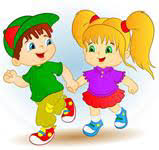  TurinysTurinys	11.	Bendrosios nuostatos	3Duomenys apie įstaigą	3Vaikų poreikiai ir ugdymo(si) sąsaja.	4Įstaigos ypatumai	5Regiono savitumas	6Tėvų ir vietos bendruomenės poreikiai	72.	Ikimokyklinio ugdymo principai	83.	Tikslai ir uždaviniai	8Ugdymo tikslas 	8Ugdymo uždaviniai 	94.	Ugdymo turinys, metodai, priemonės	9Ankstyvojo amžiaus vaikų programa	11Ikimokyklinio ugdymo programa	Error! Bookmark not defined.Ugdymo turinys	Error! Bookmark not defined.5.      Ugdymo pasiekimai ir vertinimas	Error! Bookmark not defined.6.	Naudoti šaltiniai ir literatūra	Error! Bookmark not defined.Priedai 1,2 PATVIRTINTA                                                                                      Šalčininkų r. Jašiūnų lopšelio – darželio „Žilvitis‘                                                                                      direktoriaus 2021 m. vasario 12 d.                                                                                      įsakymu Nr. V – 17                                                                                                PRITARTA                                                                                     Šalčininkų r. Jašiūnų lopšelio-darželio „Žilvitis“                                                                                         Mokytojų Tarybos 2021 m. vasario 6 d. nutarimu                                                                                                          protokolo Nr. 3Bendrosios nuostatosDuomenys apie įstaigą Šalčininkų r. Jašiūnų lopšelis – darželis “Žilvitis (toliau lopšelis – darželis)  įsteigtas . spalio 13 d. 2019 m. Šalčininkų rajono savivaldybės administracija įgyvendino projektą „Jašiūnų lopšelio-darželio „Žilvitis“ ugdymo aplinkos modernizavimas“.Lopšelis – darželis priklauso Šalčininkų rajono savivaldybei.             Lopšelis – darželis priklauso neformaliojo švietimo mokyklų grupei.Lopšelio – darželio buveinė : Popierinės g. 23, Jašiūnai, LT – 17250, Šalčininkų rajonas.Ugdymo kalba – lietuvių, lenkų. Lopšelio – darželio savininkas yra Šalčininkų rajono savivaldybė.  Ugdymo forma – dieninė. Lopšelis – darželis veikia dešimt  valandų – nuo 730val.  iki 1730 val.Pagrindinė paskirtis – ikimokyklinio ir priešmokyklinio amžiaus vaikų ugdymas.Lopšelis–darželis savo veikla grindžia Lietuvos Respublikos Konstitucija, Lietuvos Respublikos švietimo ir kitais įstatymais, Vaiko teisių konvencija, Lietuvos Respublikos Vyriausybės nutarimais, švietimo ir mokslo ministerijos norminiais aktais, Šalčininkų rajono savivaldybės tarybos sprendimais ir lopšelio-darželio nuostatais. Lopšelis – darželis, bendradarbiaudamas su šeima, atlieka vaikų ugdymo ir globos funkciją: augina, auklėja, lavina ir moko, rengia juos mokyklai.Pagrindinė auklėtojų darbo filosofinę kryptis – humanistinė ir rekonstruktyvinė ugdymo  kryptis, programoje kūrybiškai siejamos humanistinė, rekonstruktyvinė idėjos. Nuosekliai organizuojant ugdymo veiklą, ugdyti aktyvų, savimi ir savo gebėjimais pasitikinti vaiką, palaikyti ir gerbti jo norą žaisti ir pasistengti, kad vaikui priešmokykliniai metai būtų džiugus, saugus ir kūrybiški. Vaikų poreikiai ir ugdymo(si) sąsajaIkimokyklinio amžiaus vaikas – bręstanti asmenybė, turinti savo individualius poreikius. Vaikai nori būti mylimi, gerbiami, suprasti, savarankiški, nori bendrauti ir bendradarbiauti su kitais, trokšta aktyvios veiklos, kad pažintų aplinką ir kurtų save. Vaikai skirtingai jaučia, patiria, pažįsta, išreiškia, kuria savo pasaulio pažinimo stilių. Jie nori žaisti, judėti, kurti, pažinti, tyrinėti, eksperimentuoti, žaisti kompiuterinius žaidimus. Šiuolaikinio mokslo požiūriu vaiko pasaulio supratimo, nuostatų apie jį susidarymo ir gebėjimų ugdymosi kelias yra patirtinis, t. y. tinkamai sukurtoje aplinkoje vaikas pats stebi, tyrinėja, atranda, išbando, stebi pasekmes pats kurdamas savo žinojimą.   Ikimokyklinio ugdymo programa siekiama tenkinti vaikų prigimtinius, kultūros, socialinius, pažintinius, saugumo poreikius.      Programa orientuota į vaiko poreikių tenkinimą. Programa garantuoja vaikams galimybę rinktis veiklą pagal interesus ir poreikius. Vaikams  sudaryta galimybę daug judėti, žaisti, kurti, pažinti, eksperimentuoti. Į ugdymo programą integruojamos ES fondo programos „Pienas vaikams“ bei „Daržovių ir vaisių vartojimo skatinimo“ programos.Atsižvelgiant į įstaigos ypatumą ir regiono savitumą, jo kultūrą ir infrastruktūrą, mūsų dvikalbystės situaciją – ugdyti sakytinę vaiko kalba, kaip bendravimo priemonę, skatinti vaiką bendrauti ir bendradarbiauti su bendraamžiais ir suaugusiais, paruošti vaiką sėkmingam startui mokykloje, pirmenybę teikiant vaiko kalbos, kaip pažinimo priemonės, ugdymui. Mokytojų ir kitų specialistų pasirengimas.Vaikų lopšelyje-darželyje dirba 12 mokytojų (auklėtojų), meninio ugdymo pedagogė,  logopedė, priešmokyklinio ugdymo pedagogė, lietuvių kalbos mokytoja, visuomenės sveikatos priežiūros specialistė. 6 auklėtojos turi vyresniosios auklėtojos kvalifikacijos kategoriją, meninio ugdymo pedagogė – vyresnioji muzikos mokytoja, pavaduotoja ugdymui turi auklėtojos metodininkės kvalifikacijos kategoriją. Įstaigos pedagogės kompetentingos, gebančios priimti naujoves, jų veikla yra nuolat vertinama, tobulinama. Pedagogės geba skleisti savo pozityviąją darbo patirtį. Geba dirbti komandoje. Labai efektyviai dirba meninio ugdymo mokytoja, visuomenės sveikatos priežiūros specialistė. Lopšelyje – darželyje dirba  auklėtojos, turinčios aukštesnįjį ir aukštąjį pedagoginį išsilavinimą, įgijusios vyr. auklėtojos  kategorijas. Auklėtojos domisi pedagoginės minties naujovėmis, lanko ikimokyklinės pedagogikos ir didaktikos tobulinimo renginius. Nuolat kelia savo kvalifikaciją kursuose. Stengiamės maksimaliai išnaudoti darželio techninę bazę, patalpas, žaidimų aikštelės. Įstaigos ypatumai Darželio programos atnaujinimą paskatino ugdymo aplinkos pokyčiai: ugdymo(si) aplinkos pakeitimas  tapo įstaigos ugdymo(si) programos pokyčių katalizatoriumi.Mūsų darželio ypatumą lemia: geografinė padėtis:  darželis įsikūręs Jašiūnų miestelyje prie Balinskio dvaro sodybos rūmų., kur srauni Merkio upės vaga kerta Popierinės gatvę, todėl, ugdydami vaikus, stengiamės ugdymui panaudoti netoliese esančias lankytinas vietas.  Planuojame ir numatome dažnas išvykas: prie Merkio, į Balinskio dvaro sodybos parką, Jašiūnų gimnazijas, kaimo biblioteką „Levandų uostą“, žirgyną „Pasaga“.krašto kultūra: Jašiūnuose kompaktiškai gyvena tautinės mažumos, šeimose bendraujama ne lietuvių kalba, bet išlieka tėvų ketinimai atiduoti vaikus į lietuvišką mokyklą. Dėl tos priežasties daug dėmesio darželyje skiriama vaiko kalbai ir kultūrai puoselėti. Vaikams, lankantiems lenkų grupes, suteikta galimybę puoselėti lenkų tradicijas, kalbos ypatumą, galimybę ugdytis gimtąja lenkų kalba, puoselėti lenkų tautos kultūrą: tradicijas, papročius, liaudies meną, vertybės, bei skirti dėmesį – paankstintam valstybės kalbos mokymuisi. Šalčininkų r. Jašiūnų lopšelyje – darželyje veikia  lietuviškos ir  lenkiškos grupės. Grupės komplektuojamos iš vieno amžiaus vaikų. Lopšelyje – darželyje ugdomi priešmokyklinio ugdymo vaikai. Lenkų grupėse teikiamos lietuvių kalbos mokytojos paslaugos. Grupėje dirba auklėtojos, gebančios bendrauti lietuvių ir gimtąją vaikų kalbą. Edukacinės aplinkos pakeitimas:  2019 metais darželyje atlikta RENOVACIJA ir buvo  įrengtos keturios vaikų nuo 3 metų ugdymo grupės, įrengtas keltuvas, įsigyti moderniški ir šiuolaikiški baldai 4 grupėms. Pasikeitė naujai įrengtų 4 grupių  aplinkos apiforminimo modelis – dabar tai Jaukios skandinaviško stiliaus grupės: stalai ir kėdutės naujose grupėse pagamintos iš pušies masyvo, grindų danga - alyvotos pušies masyvo lentos. Kiekvienoje grupėje įrengtas daugiafunkcis baldas, skirtas slėpynėms, žaislams, čiužiniams, patalynei, knygoms sudėti, ir integruota virtuvėle. Baldo konstrukcija planuojama vientisa integruojant esamas nišas į baldo struktūrą. Baldo konstrukcijai naudojamas klijuotos pušies masyvas. Vienas iš įėjimų į darželio patalpas perplanuojamas pritaikant jį žmonėms su negalia. Prie pastato išorinės sienos įrengtas keltuvas žmonių su negalia kėlimui į antrą pastato aukštą. Ugdymo aplinka tapo dinamiška, atvira ir funkcionali. Ją apibūdinti galima bruožais: „klasė be sienų“ – patogios, įvairios paskirties ir lengvai pertvarkomos erdvės, patalpų naudojimo įvairovė, funkcionalūs ir originalūs baldai, spalvos, medžiagos, apšvietimas, ‚stebėjimo langai“.    Akivaizdus tapo ir vaikų indelis kuriant aplinką (čiužiniai vietoje įprastų lovų), atvira integruota virtuvėlė (kai auklėtojos padėjėja tampa ugdymo proceso dalyvė), virtuali aplinka. Numatytos galimybės mokytis individualiai ir grupelėmis, tyloje (grupėse įrengtas „nusiraminimo kampelis -  akvariumas“) ir bendraujant.Renovacijos dėka, atsirado galimybė  vienoje iš grupių įkurti relaksacijos kambarį, kuri pavadinome „Kolorowy balon ciszy“. Ugdymo(si) aplinkos pokyčiai lėmė ir ugdymo(si) strategijas. Dominuojanti veikla – žaidimas (spontaniškas individualus, poroje, grupėje, inicijuotas suaugusiojo ar bendraamžių) atsižvelgiant į vaiko galias, pomėgius ir poreikius. Ugdymas kuriant ir keičiant aplinką. Įrengiamos vaiko veiklai patogios erdvės, parenkamos ugdymąsi, kūrybiškumą, eksperimentavimą, saviraišką skatinančios priemonės, žaislai, informacijos gavimo šaltiniai, simboliai, užrašai, ženklai ir kt. Naujos priemonės pristatomos originaliai, įdomiai, parodomi veikimo su jomis būdai. Aplinka keičiama pagal vaikų sumanymus ir norus. Kūrybinė pedagogo – vaiko sąveika. Pedagogas įtraukia vaikus į veiklą gera idėja, tema, probleminiu klausimu, įdomia informacija, netikėtomis medžiagomis ir kt. Nuolat bendrauja su vaikais, pastebi jų interesus, norus. Situacinis – spontaniškas ugdymas. Pedagogas keičia numatytą veiklą pagal iškilusią vaiko idėją, problemą, sumanymą. Pritaria vaiko veiklai, ją gerbia, laiko vertinga patirtimi, emociškai palaiko, išplėtoja vaiko inicijuotus pokalbius, žaidimus, reaguoja į vaiko klausimus. Regiono savitumasPietryčių Lietuvos regiono išskirtinumas - daugiaetninė kompozicija: čia glaudžiai susiliejo trys kultūros, todėl čia labai aktualus dvikalbystės klausymai. Bet gebėjimas kalbėti visomis pagrindinėmis regiono kalbomis yra privalumas, o ne trūkumas. Jašiūnai traukia srauniais Merkio vandenimis,  garsia praeitimi. Jašiūnų miestelio įžymybė yra buvusio dvaro ansamblis, dabar respublikinės reikšmės istorijos ir architektūros paminklas, kur gyveno Jonas Sniadeckis. Šio dvaro savininkas buvo istorikas ir publicistas, istorinių reikalų apie Lenkiją ir Lietuvą autorius profesorius M. Balinskis. Čia lankėsi Vilniaus universiteto profesorius, chemikas, biologas ir gydytojas A. Sniadeckis, žinomas botanikas S. Jundrilas, poetas J. Slovackis. Prie dvaro ošia ir žaliuoja senasis dvaro parkas, vienas iš gražiausių senųjų parkų Lietuvoje. Tėvų ir vietos bendruomenės poreikiai            Glaudus tėvų ir lopšelio-darželio darbuotojų bendradarbiavimas – vienas esminių gerą ugdymą teikiančio darželio bruožų. Ikimokyklinis ugdymas yra pirmasis organizuoto švietimo laiptelis, todėl parengta programa, orientuota į visuminį vaiko ugdymą, atliepianti bendruomenės poreikius, kur ugdymo metodai  parenkami, atsižvelgiant į ugdymo tikslą ir uždavinius, vaikų amžių, gebėjimus ir poreikius. Lopšelis – darželis atviras visuomenei. Bendrauja su Jašiūnų gimnazijomis, miestelio biblioteka ir kitomis institucijomis. Įstaigos darbuotojai dalyvauja Jašiūnų bendruomenės gyvenime, nes darželis yra vienas iš nedidelių kultūrinių centrų miestelyje; kartu švenčiame Joninės, Kalėdas, Velykos. Bendradarbiavimas grindžiamas tarpusavio pasitikėjimu ir konfidencialumu, aktyvia partneryste ir atsakomybe, pagarba vienas kito poreikiams bei interesams: pedagogai susipažįsta su vaiko ugdymo tradicijomis šeimoje, jo sociokultūrine aplinka, vertina tėvų (globėjų), kitų vaiko artimųjų vaidmenį ugdant vaiką, aptaria lūkesčius; tėvai (globėjai) informuojami apie vaiko ugdymo ir ugdymosi ypatumus ir sąlygas;tėvai (globėjai) skatinami aktyviai dalyvauti ugdymo procese, priimdami su vaiko ugdymu bei ugdymusi susijusius sprendimus, ir tokiu būdu dalindamiesi atsakomybe už vaiko ugdymo kokybę; su tėvais (globėjais) sistemingai aptariama: individualūs vaiko ugdymosi poreikiai ir galimybės, pasiekimų bei pažangos vertinimo metodai, informacija apie vaiko ugdymosi pasiekimus ir daromą pažangą;esant poreikiui, ugdytiniams bei jų tėvams (globėjams) gali būti kompleksiškai teikiama pagalba bendradarbiaujant su darželio logopedu.      Pasitelkiamos įvairios bendradarbiavimo su šeima formos: skelbimai tėvų lentoje, atvirų durų dienos, grupės susirinkimai, disputai, pokalbiai su tėvais, tėvų dalyvavimas įstaigos savivaldoje, tradicinės šventės, bendros išvykos, parodos, elektroninis paštas, grupių/darželio projektai, padėkos (raštu), tėvų dalyvavimas grupės ugdymo procese, lopšelio-darželio internetinė svetainė, „Facebook‘ paskyra, tėvų apklausos, specialistų konsultacijos. Tėvams (globėjams) nuolat teikiama metodinė pagalba. Lopšelio-darželio pedagogai ir kiti specialistai organizuoja švietėjišką darbą, rengia susitikimus su įvairiais specialistais, organizuoja susirinkimus, ruošia konsultacijas, lankstinukus, padeda pasirinkti literatūrą įvairiais ugdymo klausimais. Nuolat vykdomi tėvų nuomonės ir poreikių tyrimų rezultatai parodė, jog daugeliui tėvų labai svarbu, kad: vaikas lopšelyje-darželyje būtų saugus ir gerai jaustųsi; kad išmoktų bendrauti su bendraamžiais;įgytų savarankiškumo ir atsakomybės jausmą; būtų ugdomas įvairiapusiškai; būtų ugdomi vaiko individualūs gebėjimai;norėtų veikti, pažinti ir patirti.Ikimokyklinio ugdymo principai Vaikas ugdomas humanistine ir rekonstruktyvinė kryptimis. Šios kryptys grindžiamos principais:Tautiškumo - Ugdomas savo krašto patriotas, gebantis remtis krašto tradicijomis, rūpinantis tapatybės išsaugojimu, savo krašto etniškai įvairiais kultūros tradicijomis;Humaniškumo - Vaikas yra vertybė, jis ugdomas buti savarankišku, garbingu, gebančiu pasirinki ir atsakyti už savo pasirinkimą, jo ugdymas remiasi dorine kultūra, pagarba pripažintam vertybėm;Tęstinumo - Užtikrinamos kiekvienam vaikui vienodos galimybės įgyti pradinius įgūdžius, gebėjimus, nuostatas ir suteikiamos palankios visiems vaikams galimybės ugdytis, pasirengti mokyklai; Siekiama darnaus vaiko perėjimo nuo ankstyvojo ugdymo šeimoje prie ikimokyklinio ugdymo grupėje ir užtikrinamas nuoseklus ugdymo tęstinumas priešmokyklinėje grupėjeĮvairovės - Vaiko ugdymas grindžiamas formų įvairove, sudaromos sąlygos plėtoti gebėjimus ir kompetencijas;Diferencijavimo - Vaikas ugdomas, atsižvelgiant į individualias jų savybes, ugdymo šeimoje tradicijas ir vaikų patirtį. Tikslai ir uždaviniai:Ugdymo tikslas: padėti vaikui atrasti įvairias ugdymosi galimybes ir eiti unikaliu savo raidos keliu,  siekiant tęstinumo tarp ugdymo pakopų.Ugdymo uždaviniai : visų vaiko raidos sričių ir jų praktinės raiškos puoselėjimas per vaiko sąveiką su edukacine aplinka;vaiko individualybės ir laisvės puoselėjimas (galėjimas rinktis, veikti savaip);vaiko bendravimo socialinėje aplinkoje ir socialinių ryšių puoselėjimas;kūrybiškumo raiškos formų įvairovės puoselėjimas.miesto ir kaimo vaikų įvairių pasiekimų atotrūkių mažėjimas.        Norint įgyvendinti ikimokyklinio ugdymo programos uždavinius negalima išskirti vieno ar dviejų veiksnių, kurių užtektų, pavyzdžiui, pagerinti norint išspręsti kaimo ir miesto vaikų pasiekimų atotrūkio problemą. Be socialinio, ekonominio, kultūrinio konteksto skirtumų, miesto ir kaimo vaikų pasiektų rezultatų skirtumą lemia įstaigos apsirūpinimas žmogiškaisiais ištekliais, ugdymo priemonėmis, vaikų galimybės dalyvauti neformaliajame vaikų švietime. Galima numatyti, kad pagerinus bet kurį iš veiksnių, tikėtinas įvairių pasiekimų atotrūkių mažėjimas.Ugdymo turinys, metodai, priemonės           Ikimokyklinio ugdymo(si) programos turinys orientuotas į ankstyvojo ir ikimokyklinio amžiaus vaikų galimybes ir jų augimą. Turinyje atspindi, kokias vertybines nuostatas, esminius gebėjimus, žinias ir gyvenimišką patirtį ikimokykliniame amžiuje įgyja veikdamas (žaisdamas, judėdamas, bendraudamas, pažindamas bei kurdamas), numatytos vaikų veiksenos, ugdymo(si) gairės bei siūlomos idėjos, ugdymo priemonės ir aplinka. Ugdymo turiniu siekiama atskleisti vaikui žinių pasaulį, vystyti jo įvairius gebėjimus bei įgūdžius ir formuoti vertybines nuostatas.           Formuojamos vertybės: gailestis ir atjauta, bendradarbiavimas, drąsa, kantrybė, dora, paslaugumas, humoras, savarankiškumas, pagarba ir pasitikėjimas, atsakomybė, kūrybiškumas.  Savo tautos kultūros suvokimas taip pat vertybė, todėl ugdymo turinyje išskiriamos tam tikros svarbios tautai datos, šventės ir kt. Vaikas veikdamas tai, kas jam įdomu, bendraudamas su bendraamžiais ir suaugusiais, įgyja socialinių, pažintinių, meninių gebėjimų, tampa fiziškai ir emociškai brandesnis, labiau savimi pasitikintis, laisvesnis, kūrybiškesnis, įdomesnis draugams. Kadangi nėra patvirtinto ikimokyklinio amžiaus vaikų brandos standarto, ugdymo turinys sudarytas atsižvelgiant į ikimokyklinio amžiaus vaikų pasiekimų aprašo rekomendacijas („Ikimokyklinio ir priešmokyklinio ugdymo plėtra“ (2013), Nr. VP1-2.3-ŠMM-03-V-02-001). Ikimokyklinės programos turinyje išskirtos penkios vaikų ugdymosi kryptys :1. pažinimo ugdymasis;2. kalbos ir komunikavimo ugdymasis;3. meninis ugdymasis;4. fizinis ugdymasis;5. emocinis ir socialinis ugdymasis. 5-ios vaiko ugdymosi kryptys sudarytos iš 18 - os vaiko pasiekimų sričių, kurios aprašytos ikimokyklinio amžiaus vaikų pasiekimų aprašo rekomendacijose. Ugdymo turinyje, trumpuose aprašymuose, atskleidžiamos svarbiausios vaiko ugdymosi krypčių ir pasiekimų sričių charakteristikos. Atsižvelgiant į vaiko amžių, kiekvienoje pasiekimų srityje numatyti ugdymosi sėkmei aktualiausi gebėjimai ir pateikti vaikų veiksenų pavyzdžiai. Ikimokyklinės programos vaikų ugdymo turinyje išskiriami vaiko gebėjimai, kuriuos turėtų įgyti 2–3 m. vaikas (ankstyvasis amžius) ir 4–6 m. vaikas (ikimokyklinis amžius). Taip pat programoje išskirti ir kiti vaikų pasiekimai, kurie integruojami į visas ugdymosi sritis. Išskirti gebėjimai padės pedagogams įvertinti individualią vaikų pažangą. Vaikų pasiekimų sričių tęstinumą garantuoja Priešmokyklinio ugdymo ir ugdymosi programa, kurioje numatomas vaiko ugdymas pagal penkias kompetencijas: socialinė, pažinimo, komunikavimo, sveikatos saugojimo, meninė. Inovatyvios ugdymo(si) priemonės       2020 metais darželyje pradėjome projekto „Kokybiško ir inovatyvaus ikimokyklinio ir priešmokyklinio ugdymo užtikrinimas Šalčininkų rajone“ įgyvendinimą, kuris skatins pedagogus ugdymo  procese taikyti aktyvius mokymo(si) metodus, padedančias vaikams ugdyti įvairias kompetencijas. Inovatyvių ugdymo priemonių komplektą mūsų darželyje sudaro:Interaktyviosios edukacinės grindys; Edukaciniai robotai – bitės;Interaktyvusis ekranas;Interaktyvusis stalas;Multisensorinių kambarių priemonės;Laboratorinė įranga ikimokyklinukams; Edukacinė mokymosi platforma (aplinka).        Šių priemonių pagalba bus siekiama įtraukti vaikus į perkeliamųjų ir sudėtingesnių įgūdžių ugdymą(si) per skaitmeninių technologijų naudojimą bei stiprinami ikimokyklinio ugdymo pedagogų informacinių komunikacinių technologijų (IKT) įgūdžiai.          Skaitmeninių technologijų  taikymas padeda modeliuoti ikimokyklinio ugdymo turinį, integruojant į ugdymą(si) STEAM STEAM ar STRREAM sričių inovacijas, kurti kasdienę vaikų žaidimų aplinką, integruojant interaktyvias technologijas į ugdymą(si) ir kitas darželio veiklas; ugdyti vaikų kūrybiškumą ir saviraišką, kuriant ir pasakojant skaitmenines istorijas su edukaciniais programuojamais robotais, kurti edukacines erdves skatinant vaikus  tyrinėti, eksperimentuoti veikiant, atrasti, pažinti pasaulį;Interaktyvusis ekranas      Interaktyviojo ekrano valdymo funkcijos: galima piešti, maketuoti, grupuoti, naudotis programoje esančiomis fonų, paveikslėlių galerijomis, sukurti individualias užduotis. Sukurtas interaktyvias užduotis galima tobulinti, grupuoti objektus, įterpti naujas formas, vaizdus, tekstus, vaizdo ar garso iškarpas. Prisilietimui jautrus ekranas prijungtas prie kompiuterio.      Ši mokymo priemonė leidžia įdomiai, šiuolaikiškai ir efektyviai perteikti žinias veiklose. Padeda individualizuoti ugdymo turinį: užduotys sukuriamos (arba naudojamos jau sukurtos) pagal vaikų amžių ir galimybes. Taip pat gerina vaiko ir pedagogo bendravimą. Ikimokyklinukai su džiaugsmu, noriai atlieka užduotis lentoje, emocingai reiškia savo mintis ir nuomonę. Lengviau susitelkia darbui, greičiau susidomi, o pedagogui lengviau gauti grįžtamąją informaciją. Atlikdami užduotis, ugdytiniai mokosi laikytis taisyklių, stebi, kaip žaidžia kiti, padeda draugui, tariasi.Edukacinis robotukas "Bee-bot"       Žaidžiant su edukacine bitute “Bee–bot” ugdosi vaikų loginis mąstymas, orientavimasis erdvėje, pastabumas. Vaikai gali praktiškai pabandyti ir suprasti: priežasties ir pasekmės ryšius; gebėti nustatyti kryptį, seką; įgyti skaičiavimo įgūdžių; įgyti žinių apie aplinką; plėtoti kalbinius, bendravimo ir bendradarbiavimo gebėjimus; plėtoti kūrybiškumą.         Šis spalvingas, lengvai valdomas ir draugiškas mažasis robotukas yra puiki priemonė mokytis programavimo, valdymo įgūdžių, iššifravimo bei problemų sprendimo. Garsai ir blykčiojančios akys patvirtina instrukcijas, kas yra labai svarbu mažiems vaikams. Be jokios abejonės, vaikus sužavėjo tai, kad mokytis su ‚Bee-Bot“ yra neįtikėtinai smagu!IKT ikimokykliniame ugdyme        IKT keičia tradicinio mokymo metodus. Siūlomos priemonės tiesiog geriau tinka įprastoms ir naujoms veikloms atlikti. Kompiuteriai padeda vaikui ne tik sužinoti, bet ir veikti. IKT turėtų būti naudojamos įvairiose veiklose: raidėms pažinti, raidžių garsams atpažinti, mokantis rašyti ir skaičiuoti, aplinkos objektams ir reiškiniams tyrinėti, vaikų atminčiai ir loginiam mąstymui lavinti. IKT naudojimas turi tenkinti individualius socialinius ir emocinius ikimokyklinio ir priešmokyklinio amžiaus vaikų poreikius, skatinti jų bendravimą ir bendradarbiavimą.Ankstyvojo amžiaus vaikų programaUgdymo nuostatos:1. Pagrindinė vaikų veikla ankstyvojo amžiaus grupėje – žaidimai. 2. Vaikų poreikis žaisti turi būti patenkintas. 3. Žaidžiant lavėja dėmesys, atmintis, vaizduotė, vystosi kalba, gerėja vaikų tarpusavi santykiai. 4. Auklėtoja stebi, organizuoja vaikų žaidimus bei aktyviai su jais žaidžia. 5. Per žaislinių personažų santykius vaikai pradeda suvokti ir žmonių santykius, išmoksta bendrauti. Žaisdami jie atlieka judesius su žaislais, žaidimų veiksnius, įsimena žaidimo taisykles ir įpranta tarpusavyje bendrauti.Pažinimo ugdymasisAnkstyvojo  amžiaus vaikui būdingas smalsumas, noras išbandyti, paliesti. Vaikas nuo paprastų klausimų „kas čia?“ pereina prie „kodėl?“, „kaip?“. Vaiko pažinimas prasideda nuo savęs, artimų žmonių, jį supančios daiktinės ir gamtinės aplinkos pažinimo. Skatinant vaiką tyrinėti aplinką, sudaromos sąlygos vaiko loginio mąstymo, atminties, vaizduotės lavinimui.Vertybinė nuostata: Nori pažinti bei suprasti save ir aplinkinį pasaulį, džiaugiasi sužinojęs ką nors nauja.Kalbos ir komunikavimo ugdymasisPati svarbiausia kalbos funkcija yra komunikacinė, t. y. vaiko domėjimasis savimi, kitais žmonėmis, aplinka, gamta, daiktais, skatina vaiko kalbinę raišką. Kalbos dėka bendraudami vaikai gali tiksliai informuoti vieni kitus apie savo jausmus, norus, ketinimus, kilusius sumanymus, mintis. Programoje pagrindinis kalbos ugdymo metodas - kasdieninis bendravimas įvairios veiklos metu.Vertybinė nuostata Nusiteikęs išklausyti kitą ir išreikšti save bei savo patirtį kalba.Meninis ugdymasisMenine veikla siekiama lavinti vaiko saviraišką, vaizduotę, ugdyti jo estetinį skonį. Vaiko kūryba primena žaidimą spalvomis, muzika ar judesiu. Todėl ikimokykliniame, kaip ir priešmokykliniame amžiuje, išskiriamos trys meninės veiklos rūšys: muzika, dailė, vaidyba. Vaikams sudaromos  galimybės išgyventi laisvos idėjų ir jausmų saviraiškos džiaugsmą, pažinti, tyrinėti ir pajusti įvairius meninės raiškos būdus, džiaugtis gamtos bei žmogaus kūriniais. Ugdydami ikimokyklinio amžiaus vaiką, siekiame sudominti kūrybos procesu, o ne rezultatu. Grupės vaikams du kartus per savaitę salėje vyksta organizuota muzikinė veikla. Grupėje įrengtos erdvės dailės ir teatrinei veiklai.Vertybinė nuostata Domisi, gėrisi, grožisi aplinka, meno kūriniais, menine veikla.Fizinis ugdymasisJudėjimo stoka – viena iš šiuolaikinės visuomenės problemų, todėl svarbu vaikui nuo pat mažens puoselėti norą būti aktyviu, sveikai gyventi. Vaikas skatinamas įvaldyti visus judėjimo būdus, puoselėjamos individualios fizinės savybės: judrumas, vikrumas, ištvermė, judesių koordinacija. Organizuotų valandėlių metu judesių atlikimas apjungiamas pagal tam tikrą siužetą, tai vaikams suteikia didesnį malonumą ir susidomėjimą judesių atlikimu, suteikia žaismingumo. Judrių žaidimų organizavimas – vienas iš metodų, skatinančių vaikų fizinį aktyvumą. Darželyje parinktas tinkamas vaikams dienos režimas, organizuojama rytinė mankšta, du kartus savaitėje vaikams salėje arba lauke vedamos judrios veiklos valandėles, organizuojamos sveikatingumo projektai.Vertybinė nuostata Noriai ugdosi sveikam kasdieniam gyvenimui reikalingus įgūdžius.Socialinis ir emocinis ugdymasis Vaiko gera savijauta kolektyve (grupėje ar kt. aplinkoje) lemia jo savivoką ir savigarbą, Nuo pat pirmų gyvenimo metų vaikas bendrauja su žmonėmis: su suaugusiais ir vaikais. Suaugusieji ir vaikai jam padeda patenkinti biologines, psichines, emocines, visuomenines reikmes, jiems tarpininkaujant jis sužino apie pasaulį, iš jų perima reagavimo būdą, pažiūras, įgyja įgūdžių, įvairiausios patirties. emocijas ir jų raišką, savireguliaciją ir santykius su aplinkiniais žmonėmis.Vertybinė nuostata Nusiteikęs geranoriškai bendrauti ir bendradarbiauti.Į visas ugdymosi kryptis integruojamos ugdymo (si) sritysIkimokyklinio  amžiaus vaikų programa Ugdymo nuostata: Žaidimas – vaiko gyvenimo ir ugdymosi būdas.           Ugdydami vaiką siekiame, kad jis augtų:Orus;Smalsus;Bendraujantis;Sveikas;Kuriantis;Sėkmingai besiugdantis.Pažinimo ugdymasis   Ikimokykliniame amžiuje aplinkos pažinimas - tai vaiko savęs pažinimas (savo kūno; jausmų ir svajonių pasaulis; savo gebėjimai; ryšiai su kitais žmonėmis), įgytas supratimas apie įvairias pasaulio sritis – artimiausią daiktinę, socialinę ir kultūrinę namų bei grupės aplinką (daiktus, žmones, jų gyvenimo būdą, kultūros reiškinius, techniką ir technologijas), gimtinę, Tėvynę; gamtą (gyvybę, gamtos objektus ir reiškinius, dangaus kūnus), žemę, jos paviršių, laiko tėkmę. Ypatingas dėmesys skiriamas, kad vaikas tobulintų jau turimus aplinkos pažinimo būdus ir išbandytų naujus. Ikimokykliniame amžiuje pagrindinis vaiko pasaulio pažinimo metodas – žaidimas.Kalbos ir komunikavimo ugdymasisJau 3 metų vaikai ima domėtis raidėmis, imituoti skaitymą, rašymą. Todėl kalbos ir komunikavimo ugdymui(si) reikia turtingos kalbinės aplinkos: raidžių, užrašų, knygų, žurnalų, storų siūlų, vielučių raidėms lankstyti ir t.t. Ikimokykliniame amžiuje tarp sklandaus vaiko kalbėjimo ir smulkiosios motorikos judesių yra tiesioginis ryšys. Todėl ikimokykliniame amžiuje skiriamas didelis dėmesys smulkiosios motorikos žaidimams, kurie aktyvina vaikus, išlaisvina vaiko mintis, jausmus, kartu ir drausmina, skatina ir plėtoja mąstymo procesus, padeda bendrauti ir bendradarbiauti. Vaikų mokymasis rašyti natūraliai įeina į vaikų žaidimus, kurie prasideda nuo smulkiosios motorikos lavinimo. Tokiu būdu siekiama, kad raidė būtų tokiu pat vaiko gyvenimo elementu, kaip ir kalba. Rašytinė kalba – paties vaiko veikla. Ikimokykliniame amžiuje skatinamas vaiko domėjimasis knygomis.Meninis ugdymasisIkimokykliniame, kaip ir priešmokykliniame amžiuje, išskiriamos trys meninės veiklos rūšys: muzika, dailė, vaidyba. Vaikams sudaromos  galimybės išgyventi laisvos idėjų ir jausmų saviraiškos džiaugsmą, pažinti, tyrinėti ir pajusti įvairius meninės raiškos būdus, džiaugtis gamtos bei žmogaus kūriniais. Ugdydami ikimokyklinio amžiaus vaiką, siekiame sudominti kūrybos procesu, o ne rezultatu. Grupės vaikams du kartus per savaitę salėje vyksta organizuota muzikinė veikla. Grupėje įrengtos erdvės dailės ir teatrinei veiklai.Fizinis ugdymasisFizinis ugdymasis – tai kryptinga vaiko veikla, gerinanti fizines galias, kurios būtinos norint pasiekti ir išlaikyti aukštą sveikatos ir fizinio išsivystymo lygį. Skatinamas vaikų fizinis aktyvumas užtikrina sveiką augimą ir vystymąsi, gerą savijautą, nervų sistemos veiklą, ko pasėkoje gerėja ugdymosi rezultatai. Gryname ore praleistas laikas ir fiziniai pratimai grūdina organizmą, teigiamai veikia kaulų, raumenų, nervų sistemas. Fizinis aktyvumas tai ne maratonai ar valandų valandas sportavimas sporto salėje, tai judrieji žaidimai, estafetės, pasivaikščiojimai, darbinė veikla, sportinės pramogos.Socialinis ir emocinis ugdymasis Socialinis ir emocinis ugdymas organizuojamas kaip procesas, kurio metu ikimokyklinukai įgyja žinių, įgūdžių ir nuostatų šiose srityse: savo emocijų suvokimas ir valdymas, pozityvių tikslų išsikėlimas ir pasiekimas, kitų globa ir rūpinimasis kitais, pozityvių santykių su kitais kūrimas ir palaikymas, tinkamas tarpasmeninių santykių situacijų valdymas, atsakingumas kitų atžvilgiu. Ikimokykliniame amžiuje vaikas siekia būti pripažintas ir gerbiamas toks, koks jis yra. Vaiko gera savijauta kolektyve (grupėje ar kt. aplinkoje) lemia jo savivoką ir savigarbą, emocijas ir jų raišką, savireguliaciją ir santykius su aplinkiniais žmonėmis. Didelis dėmesys skiriamas doriniam ugdymui - kur gėris ir blogis nėra savaiminiai procesai, bet priklauso nuo vaiko ugdymosi, suvokimo ir saviraiškos.Į visas ugdymosi kryptis integruojamos ugdymo (si) sritysSUSIRŪPINIMO ŽENKLAI, INFORMUOJANTYS APIE PAGALBOS POREIKĮSusirūpinimo ženklai -  tai saviti vaiko veiklos būdai žaidžiant, mokantis ir tyrinėjant aplinką, kurie liudija apie vaikui iškylančius ugdymosi sunkumus ir informuoja auklėtojus apie būtinumą atidžiau stebėti vaiko veiklas, bendravimą bei ieškoti metodų, kurie padėtų vaikui išsiugdyti jo galimybes atitinkančius gebėjimus. Lentelėje, vadovaujantis įprastos raidos vaikui būdingų pasiekimų amžiaus tarpsniuose aprašymu, atkreipiamas dėmesys į skirtumus: gebėjimų stoką, neįprastą elgesį ar emocijas, kurios gali reikšti pedagogo arba specialistų pagalbos poreikį. Susirūpinimą keliančių ženklų aprašas, turėtų padėti  pastebėti vaikus, kurių raidos ypatumai reikalauja labiau individualizuoti ugdymą, ypač tais atvejais, kai vaikui nėra (ar dar nėra) nustatyti specialieji ugdymosi poreikiai. Išsamesnės rekomendacijos pateikiamos „Ikimokyklinio ugdymo turinio programų rengimo metodinėse rekomendacijose“. Ženklai, kurie gali kelti susirūpinimąŽENKLAI , INFORMUOJANTIS KAD VAIKAS YRA GABUSGabūs vaikai – tai vaikai, kurių intelektiniai įgūdžiai yra labai gerai išsivystę. Tokie vaikai pasižymi individualiais gebėjimais bei savybėmis, lemiančiais mokymosi sėkmę ir didelius laimėjimus intelektualinėje , kūrybinėje ar kitoje veikloje.  Pagrindinis periodas , kai galime įvertinti gebėjimus ir pamatyti, kad vaikas turi gabumų įvairiose srityse yra 3-9 metai. Beje, norint, kad gebėjimai atsiskleistų, vaikas veiklą turi išbandyti, kitaip kai kurių gabumų mes galime ir nepamatyti. Pedagogas turi kuo ankščiau pastebėti, kuo vaikas domisi, kas jam yra įdomu.Ženklai, kurie rodo kad vaikas yra gabusUgdymo pasiekimai ir vertinimasVaiko pasiekimų  vertinimas – neatsiejama kokybiško ugdymo(si) proceso dalis, tai nuolatinis informacijos apie vaiko, jo ugdymo(si) ypatumus bei daromą pažangą atskirais amžiaus tarpsniais kaupimas ir apibendrinimas. Lopšelio-darželio ikimokyklinio ugdymo programa siekiame atliepti ugdytinių poreikius, interesus ir pagal galimybes garantuoti kiekvieno vaiko sėkmę. 	Vertinimo paskirtis – pažinti vaiką, jo individualumą, gebėjimų lygį bei jo patirtį (kai kinta vaiko gebėjimai per tam tikrą laiko tarpą), numatyti vaiko ugdymo(si) perspektyvas, pritaikyti ugdymo(si) procesą vaikų grupės ir kiekvieno vaiko poreikiams ir galimybėms. Įstaigoje vertinimas planuojamas, numatoma ką, kokiu tikslu ir kaip bus vertinama, jis yra nenutrūkstamas, grįžtamasis, lankstus.  Ikimokyklinė įstaiga, ugdydama vaikus, naudoja vis sudėtingesnius ir efektyvesnius ugdymo metodus, todėl išaugo ir vaiko ugdymo bei ugdymosi proceso reikšmė. Vertinant vaiko  pasiekimus, reikia nepamiršti, kad vertinimo ir ugdymo centru tampa vaikas. Vertinimas turi būti : objektyvus ir visapusiškas;jautrus ir humaniškas;nežeidžiantis vaiko orumo;atsižvelgiant į jo išgales;skatinantis ir žadinantis sėkmės pojūtį;tikėjimą savo jėgomis; ugdantis savo vertės jausmą; fiksuojantis pažangą; suteikiantis pasitikėjimo savimi ir savo jėgomis; atskleidžiantis esmę.Vertinant vaiką naudojami šie metodai: stebėjimas, pokalbiai su vaikais, vaiko realios veiklos rezultatų analizė pagal kompetencijas, pokalbiai su tėvais, anketos tėvams, video įrašai, nuotraukos.Vaiko stebėjimas – pagrindinis vaiko pažinimo ir vertinimo būdas. Stebėdama vaiką, auklėtoja išsiaiškina, koks yra vaiko kalbos, socialinis, emocinis, pažintinis išsivystymas. Stebėjimo rezultatai užrašomi. Turint stebėjimo išvadas, galima numatyti realius ugdymo tikslus. Tėvai pastoviai informuojami apie vaikų pasiekimus: kas jam sekasi, kuriose srityse jam reikalinga pagalba.  Ugdymo(si) pasiekimų vertinimas vyksta du kartus metuose (formuojamasis ir planuojamasis). Ugdytinio stebėjimo lapas pildomas kiekvienam grupės vaikui  (priedas Nr. 1). Vertinimas laikomas vaiko pasiekimų segtuve. Vertinimo rezultatus auklėtoja naudoja planuojant     ugdomasias veiklas ir taip stebi tolesnę vaiko gebėjimų pažangą (priedas Nr. 2).  Informacija apie vaiko pasiekimus konfidenciali. Užtikrinamas informacijos saugumas._______________________					Priedas Nr. 1Ugdytinio stebėjimo lapas Stebimas pasirinktas vaikas ir rašomi jo elgsenos, veiklos, kalbos pavyzdžiai visose 18 sričių. Pirmiausiai pildoma „Ugdymo sritis“, tada rašomi stebėjimo pavyzdžiai kaip vaikas, veikia, kalba, elgiasi ir pan, o paskui, kai jau yra visi pavyzdžiai  nustatomi ir surašomi žingsnių skaičiais.                      .........................................................vaiko vardas, amžius                                                                                                                                                       Priedas Nr.2Tema/Idėja                                                                                                                Data (trukmė) Vaikų gebėjimų pasiekimų sritys Ugdymo(si) uždaviniaiTėvų, kitų pedagogų pagalba, vaikų veiklai.....................................................................................................................................................................................................................................................................................Vaikų idėjos, jų sumanyta veikla.................................................................................................................................................................................................................................................................................................... Veiklos refleksija, idėjos ateičiai...................................................................................................................................................................................................................................................................................................................................................................................................................................................................................................................................................................................................................Naudoti šaltiniai ir literatūraIkimokyklinio ugdymo įstaigos reglamentuojantys teisės aktai. 2001, Vilnius: PresvikaLietuvos Respublikos švietimo ir mokslo ministerija, IKIMOKYKLINIO AMŽIAUS VAIKŲ PASIEKIMŲ APRAŠAS. Švietimo ir mokslo ministerijos Švietimo aprūpinimo centras 2014 m.Švietimo gairės.2002, Vilnius: SpaudaVaiko teisės. 2001, Vilnius: MeralasŽukauskienė R., 1996, Raidos psichologija. Vilnius: Valstybinis leidybos centrasLietuvos Respublikos Švietimo įstatymas Nr. 63 – 2853(2003 – 06 – 28)Vaiko gėrovės koncepcija.Knyga auklėtojai. II dalis. Vilnius: Leidybos centrasGražienė V., Rimkienė R., 1993, Ikimokyklinio ugdymo gairės. Programa pedagogams ir tėvams. Vilnius: Leidybos centras.Monkevičienė O., 1993, Vaikų darželio programa „Vėrinėlis“. Vilnius: Leidybos centrasKatinienė A., 1998, Vaiko muzikinės kultūros ugdymas darželyje. Vilnius : KrontaAplinkos pažinimasAplinkos pažinimasAplinkos pažinimasAplinkos pažinimasVaiko pasiekimaiVeiksenosVeiksenosVeiksenosAtpažįsta ir įvardina artimiausios aplinkos daiktus;Orientuojasi savo grupės aplinkoje;Žino savo, šeimos narių vardus.Stebi save ir draugus veidrodyje; augina „daržą“ ir stebi augalo gyvenimo etapus: dygimą, augimą, žydėjimą, sėklų brandinimą, nunikimą;  žaidžia žaidimus: „Kas kur gyvena?“, „Kelionė į mišką“ ir pan.; renka gamtinę medžiagą; žaidžia pojūčių žaidimą „Paliesk“.Stebi save ir draugus veidrodyje; augina „daržą“ ir stebi augalo gyvenimo etapus: dygimą, augimą, žydėjimą, sėklų brandinimą, nunikimą;  žaidžia žaidimus: „Kas kur gyvena?“, „Kelionė į mišką“ ir pan.; renka gamtinę medžiagą; žaidžia pojūčių žaidimą „Paliesk“.Stebi save ir draugus veidrodyje; augina „daržą“ ir stebi augalo gyvenimo etapus: dygimą, augimą, žydėjimą, sėklų brandinimą, nunikimą;  žaidžia žaidimus: „Kas kur gyvena?“, „Kelionė į mišką“ ir pan.; renka gamtinę medžiagą; žaidžia pojūčių žaidimą „Paliesk“.Kiekio supratimas ir skaičiavimasKiekio supratimas ir skaičiavimasKiekio supratimas ir skaičiavimasKiekio supratimas ir skaičiavimasSkiria sąvokas mažai ir daug; Išrikiuoja daiktus į eilę;pradeda suprasti, ką reiškia padalinti daiktus po lygiai.Skiria sąvokas mažai ir daug; Išrikiuoja daiktus į eilę;pradeda suprasti, ką reiškia padalinti daiktus po lygiai.Žaidžia didaktinį žaidimą „Uždėk tiek, kiek nupiešta“;  rodo pirštelius ir skaičiuoja savo metus; veria karoliukus ant pagaliuko ir lygina (daugiau/mažiau); dalina vaišes draugams (po lygiai).Žaidžia didaktinį žaidimą „Uždėk tiek, kiek nupiešta“;  rodo pirštelius ir skaičiuoja savo metus; veria karoliukus ant pagaliuko ir lygina (daugiau/mažiau); dalina vaišes draugams (po lygiai).Forma, erdvė, matavimaiForma, erdvė, matavimaiForma, erdvė, matavimaiForma, erdvė, matavimaiĮsidėmi pagrindines spalvas: raudoną, mėlyną, geltoną, žalią; Pradeda vartoti palyginamąsias sąvokas: sunkus – lengvas, storas – plonas, toks pat, kitoks, vienodi, skiriasi ir pan. Supranta tvirto bokšto statymo taisykles (apačioje didesnė, viršuje mažesnė kaladėlė).Įsidėmi pagrindines spalvas: raudoną, mėlyną, geltoną, žalią; Pradeda vartoti palyginamąsias sąvokas: sunkus – lengvas, storas – plonas, toks pat, kitoks, vienodi, skiriasi ir pan. Supranta tvirto bokšto statymo taisykles (apačioje didesnė, viršuje mažesnė kaladėlė).Įsidėmi pagrindines spalvas: raudoną, mėlyną, geltoną, žalią; Pradeda vartoti palyginamąsias sąvokas: sunkus – lengvas, storas – plonas, toks pat, kitoks, vienodi, skiriasi ir pan. Supranta tvirto bokšto statymo taisykles (apačioje didesnė, viršuje mažesnė kaladėlė).Dėlioja paveikslėlius panaudojant geometrines formas;  žaidžia žaidimą „Diena – naktis“;  stato ir išrenka „Didžiausią ir mažiausią bokštą“; ieško ir randa paslėptą daiktą;  žaidžia spalvų žaidimą „Surask tokios pat spalvos“;  piešia vienos spalvos (pasirinktinai) piešinį; matuoja savo ūgį, pasinaudojant ant grupės sienos kabančia ūgio matuokle.Sakytinė kalbaSakytinė kalbaSakytinė kalbaSakytinė kalbaVaiko pasiekimaiVeiksenos Veiksenos Veiksenos Supranta kalbą ir kalba 3-4 žodžių sakiniais.  Atsako vienu ar keliais žodžiais į elementarius klausimus. žaidžia žaidimus: „Atspėk, kas čia?“, „Pirštukų pasakėlės“ ir pan.  varsto raištelius;  varto knygeles;  Įvardina  tai, ką mato paveikslėlyje „Kas čia“; žaidžia žodžių žaidimus „Pakartok“;  kartu su auklėtoja dainuoja daineles;  pasakoja apie matytas televizijos laideles vaikams. žaidžia žaidimus: „Atspėk, kas čia?“, „Pirštukų pasakėlės“ ir pan.  varsto raištelius;  varto knygeles;  Įvardina  tai, ką mato paveikslėlyje „Kas čia“; žaidžia žodžių žaidimus „Pakartok“;  kartu su auklėtoja dainuoja daineles;  pasakoja apie matytas televizijos laideles vaikams. žaidžia žaidimus: „Atspėk, kas čia?“, „Pirštukų pasakėlės“ ir pan.  varsto raištelius;  varto knygeles;  Įvardina  tai, ką mato paveikslėlyje „Kas čia“; žaidžia žodžių žaidimus „Pakartok“;  kartu su auklėtoja dainuoja daineles;  pasakoja apie matytas televizijos laideles vaikams.Rašytinė kalbaRašytinė kalbaRašytinė kalbaPiešia vertikalias ir horizontalias linijas.Pavadina matomus paveikslėlius..  „rašo“ laišką mamai;  žaidžia linijomis piešimo pape;  spalvina paveikslėlius. varto knygeles ir klausinėja „Kas čia?“;  ieško į ką panaši raidė (pvz. panaši kaip burbuliukas, kaip gyvatė ir pan.). „rašo“ laišką mamai;  žaidžia linijomis piešimo pape;  spalvina paveikslėlius. varto knygeles ir klausinėja „Kas čia?“;  ieško į ką panaši raidė (pvz. panaši kaip burbuliukas, kaip gyvatė ir pan.). „rašo“ laišką mamai;  žaidžia linijomis piešimo pape;  spalvina paveikslėlius. varto knygeles ir klausinėja „Kas čia?“;  ieško į ką panaši raidė (pvz. panaši kaip burbuliukas, kaip gyvatė ir pan.).Meninė raiška (vaidyba)Meninė raiška (vaidyba)Meninė raiška (vaidyba)Meninė raiška (vaidyba) Kartoja matytus veiksmus, judesius.  Vaizduoja siužetinius elementus. Kartoja matytus veiksmus, judesius.  Vaizduoja siužetinius elementus. imituoja judesiais įvairius personažus – gyvūnus;  persirengia įvairiais veikėjais: dedasi kepures, karūnas, apsiaustus, panaudoja įvairius aprangos elementus;  žaidžia pirštininėmis teatro lėlėmis;  žaidžia žaidimą „Atspėk kas aš?“;  pritaiko balso tembrą pasirinktam personažui;  siužetiniame vaidinime paskatintas pritaiko garsinius daiktus, muzikinius instrumentus;  mėgdžioja auklėtojos, draugų vaidybinius veiksmus;  dalyvauja siužetiniuose Kalėdų muzikiniuose spektakliukuose. imituoja judesiais įvairius personažus – gyvūnus;  persirengia įvairiais veikėjais: dedasi kepures, karūnas, apsiaustus, panaudoja įvairius aprangos elementus;  žaidžia pirštininėmis teatro lėlėmis;  žaidžia žaidimą „Atspėk kas aš?“;  pritaiko balso tembrą pasirinktam personažui;  siužetiniame vaidinime paskatintas pritaiko garsinius daiktus, muzikinius instrumentus;  mėgdžioja auklėtojos, draugų vaidybinius veiksmus;  dalyvauja siužetiniuose Kalėdų muzikiniuose spektakliukuose.Estetinis suvokimasEstetinis suvokimasEstetinis suvokimasEstetinis suvokimasVaiko pasiekimaiVeiksenos Veiksenos Veiksenos  Emocingai reaguoja į dainų garsus, vaidinimo veikėjus, dailės kūrinių objektus. Emocingai reaguoja į dainų garsus, vaidinimo veikėjus, dailės kūrinių objektus.klausosi sekamų pasakų, skaitomų eiliuotų kūrinių, apsakymų ir pan.;  klausosi gamtos garsų;  imituoja gamtos garsus;  kabina savo meninį darbelį grupės rūbinėlėje, jį komentuoja;  puošiasi kai žaidžia; klausosi sekamų pasakų, skaitomų eiliuotų kūrinių, apsakymų ir pan.;  klausosi gamtos garsų;  imituoja gamtos garsus;  kabina savo meninį darbelį grupės rūbinėlėje, jį komentuoja;  puošiasi kai žaidžia; Meninė raiška (dailė)Meninė raiška (dailė)Meninė raiška (dailė)Meninė raiška (dailė)Savo „keverzonėse“ įžvelgia daiktus ir įvykius.  Eksperimentuoja dailės priemonėmis išreikšdamas save.Savo „keverzonėse“ įžvelgia daiktus ir įvykius.  Eksperimentuoja dailės priemonėmis išreikšdamas save.Savo „keverzonėse“ įžvelgia daiktus ir įvykius.  Eksperimentuoja dailės priemonėmis išreikšdamas save.eksperimentuoja individualiai ant atskiro didelio formato popieriaus lapo: piešia pieštukais, tušinukais, kreidelėmis, tapo guašu, akvarele; štampuoja piršteliu, teptuku, štampukais; daro plaštakos antspaudus;  piešia pagaliuku ant smėlio, sniego; kreida ant lentos, asfalto;  tapo ant medžio lapų;  lipdo plastilinu iš vieno gabalo (suka rutulį, kočioja tiesiais judesiais);  kuria teminius paveikslus ant tapeto juostos;  eksperimentuoja išbandydamas taškymo būdus;  piešia klijais;  kartu su auklėtoja organizuoja  parodėles;  išbando menines technikas  štampuoja įvairios faktūros daiktais.Meninė raiška (muzika ir šokis)Meninė raiška (muzika ir šokis)Meninė raiška (muzika ir šokis)Meninė raiška (muzika ir šokis) Dainuoja 2-4 garsų daineles.  Kartu su pedagogu ritmiškai groja muzikos instrumentais.  „Šoka“ mėgdžiodamas judesius. Dainuoja 2-4 garsų daineles.  Kartu su pedagogu ritmiškai groja muzikos instrumentais.  „Šoka“ mėgdžiodamas judesius.klausosi įvairių muzikinių kūrinių, atliekamų gyvai ir įrašytų; mėgdžioja gamtos ir mechaninius garsus;  kuria savas daineles su įvairiais garsažodžiais;  muzikai pritaria plojimu ir kt. ritminiais judesiais, ritminiais instrumentais;  žaidžia muzikinius žaidimus;  išreiškia save judesiu, identifikuojasi su ratelių ir šokių veikėjais - šoka kaip „meškutė, „kiškiukas“ ir pan.;  šoka panaudodamas laisvą judesį;  šoka rateliu aplink orientacinį žaisliuką;  dainuoja lopšines žaisliukui;  dainuoja, šoka darželio šventėse;  groja elementariais muzikiniais instrumentais (barškučiais, būgneliais).klausosi įvairių muzikinių kūrinių, atliekamų gyvai ir įrašytų; mėgdžioja gamtos ir mechaninius garsus;  kuria savas daineles su įvairiais garsažodžiais;  muzikai pritaria plojimu ir kt. ritminiais judesiais, ritminiais instrumentais;  žaidžia muzikinius žaidimus;  išreiškia save judesiu, identifikuojasi su ratelių ir šokių veikėjais - šoka kaip „meškutė, „kiškiukas“ ir pan.;  šoka panaudodamas laisvą judesį;  šoka rateliu aplink orientacinį žaisliuką;  dainuoja lopšines žaisliukui;  dainuoja, šoka darželio šventėse;  groja elementariais muzikiniais instrumentais (barškučiais, būgneliais).Fizinis aktyvumas Fizinis aktyvumas Fizinis aktyvumas Vaiko pasiekimaiVeiksenosVeiksenosPastovi ant vienos kojosLipa ir nulipa laiptais.  Atsispirdamas dviem kojomis pašoka nuo žemės.  Peršoka liniją.  Įkerpa popieriaus kraštą. nusileidžia čiuožyne, supasi sūpuoklėse;  eina savo paties pėdsakais smėlyje, sniege;  laisvai laksto po kiemą, salę - sustoja išgirdus garsinį signalą (plojimą rankomis, varpelio skambėjimą);  ropoja; prašliaužia pro kliūtis; perlipa, perlenda per įvairias kliūtis vaikui patogiu būdu;  paridena kamuolį pirmyn ir stengiasi jį pavyti;  sportuoja netradicinėje aplinkoje (darželio kieme,);  pučia ir gaudo plunksnas;  žaidžia žaidimą „Kas tyliau nueis?“. nusileidžia čiuožyne, supasi sūpuoklėse;  eina savo paties pėdsakais smėlyje, sniege;  laisvai laksto po kiemą, salę - sustoja išgirdus garsinį signalą (plojimą rankomis, varpelio skambėjimą);  ropoja; prašliaužia pro kliūtis; perlipa, perlenda per įvairias kliūtis vaikui patogiu būdu;  paridena kamuolį pirmyn ir stengiasi jį pavyti;  sportuoja netradicinėje aplinkoje (darželio kieme,);  pučia ir gaudo plunksnas;  žaidžia žaidimą „Kas tyliau nueis?“.Kasdienio gyvenimo įgūdžiai Kasdienio gyvenimo įgūdžiai Kasdienio gyvenimo įgūdžiai Suaugusiojo padedamas nusirengia ir apsirengia.  Padeda vieną kitą daiktą į vietą.  Pats nueina į tualetą, suaugusiojo padedamas susitvarko.  Valgo ir geria savarankiškai.Suaugusiojo padedamas nusirengia ir apsirengia.  Padeda vieną kitą daiktą į vietą.  Pats nueina į tualetą, suaugusiojo padedamas susitvarko.  Valgo ir geria savarankiškai.bando savarankiškai praustis, šluostytis, rengtis;  nešioja, sodina, guldo, vežioja didelius minkštus žaislus;  pavalgius, nusineša savo puodelį; valo dulkes kartu su auklėtoja; Savivoka ir savigarba Savivoka ir savigarba Savivoka ir savigarba Savivoka ir savigarba Vaiko pasiekimaiVeiksenos Veiksenos Veiksenos  Kalba pirmuoju asmeniu „aš“.  Pasako kas jis yra – berniukas ar mergaitė.  Pavadina 5-6 kūno dalis.  Didžiuojasi tuo, ką turi ir gali padaryti.piešia „Mano namas“, „Aš“;  apžiūrinėja savo ir draugų šeimos nuotraukas;  kartu su auklėtoja suklijuoja suplyšusias knygutes;  žaidžia žaidimą „Žmogaus kūno dalys“;  žaidžia emocinį intelekto žaidimą „Linksmas - liūdnas“.piešia „Mano namas“, „Aš“;  apžiūrinėja savo ir draugų šeimos nuotraukas;  kartu su auklėtoja suklijuoja suplyšusias knygutes;  žaidžia žaidimą „Žmogaus kūno dalys“;  žaidžia emocinį intelekto žaidimą „Linksmas - liūdnas“.piešia „Mano namas“, „Aš“;  apžiūrinėja savo ir draugų šeimos nuotraukas;  kartu su auklėtoja suklijuoja suplyšusias knygutes;  žaidžia žaidimą „Žmogaus kūno dalys“;  žaidžia emocinį intelekto žaidimą „Linksmas - liūdnas“.Emocijų suvokimas ir raiškaEmocijų suvokimas ir raiškaEmocijų suvokimas ir raiškaEmocijų suvokimas ir raiškaPradeda naudoti emocijų raiškos žodelius.Atranda savus emocijų raiškos būdus.Pradeda naudoti emocijų raiškos žodelius.Atranda savus emocijų raiškos būdus.veido išraiška parodo „aš piktas/aš linksmas“;  apžiūrinėja emocijas paveikslėliuose ir bando įvardinti  lesina paukštelius ir kartu su auklėtoja gamina paukšteliams lesiklėles;  žaidžia žaidimą „Meškiukui skauda“veido išraiška parodo „aš piktas/aš linksmas“;  apžiūrinėja emocijas paveikslėliuose ir bando įvardinti  lesina paukštelius ir kartu su auklėtoja gamina paukšteliams lesiklėles;  žaidžia žaidimą „Meškiukui skauda“Savireguliacija ir savikontrolėSavireguliacija ir savikontrolėSavireguliacija ir savikontrolėSavireguliacija ir savikontrolė Bando kontroliuoti savo elgesį.  Išbando savo interesų gynimo ir konfliktų sprendimo būdus.  Sekdamas suaugusiojo ir kitų vaikų pavyzdžiu laikosi tvarkos ir žaidimų taisyklių. Bando kontroliuoti savo elgesį.  Išbando savo interesų gynimo ir konfliktų sprendimo būdus.  Sekdamas suaugusiojo ir kitų vaikų pavyzdžiu laikosi tvarkos ir žaidimų taisyklių.žaidžia žaidimą „Diena – naktis“ (pojūčiai užmerktomis ir atmerktomis akimis);  apkabina, paglosto draugą, kai jam liūdna;  dalyvauja ne tik grupės, bet ir užgrupinėje veikloje (muzika, dailė, sportas);  žaidžia nusiraminimo žaidimą „Pagalvok“žaidžia žaidimą „Diena – naktis“ (pojūčiai užmerktomis ir atmerktomis akimis);  apkabina, paglosto draugą, kai jam liūdna;  dalyvauja ne tik grupės, bet ir užgrupinėje veikloje (muzika, dailė, sportas);  žaidžia nusiraminimo žaidimą „Pagalvok“Santykiai su suaugusiais ir bendraamžiaisSantykiai su suaugusiais ir bendraamžiaisSantykiai su suaugusiais ir bendraamžiaisSantykiai su suaugusiais ir bendraamžiaisLengviau atsiskiria nuo tėvų ar globėjų.  Ramiai stebi nepažįstamus žmones.  Žaidžia greta arba trumpai su draugu.  Audringai reiškia teises į savo daiktą.Lengviau atsiskiria nuo tėvų ar globėjų.  Ramiai stebi nepažįstamus žmones.  Žaidžia greta arba trumpai su draugu.  Audringai reiškia teises į savo daiktą.Lengviau atsiskiria nuo tėvų ar globėjų.  Ramiai stebi nepažįstamus žmones.  Žaidžia greta arba trumpai su draugu.  Audringai reiškia teises į savo daiktą.svečiuojasi kitoje grupėje;  priima svečius grupėje;  dalyvauja pramogose, šventėse, išvykose;  stato su draugu vieną bokštą;  su auklėtoja ir draugais žaidžia siužetinius žaidimus: „Namai“, „Kelionė“ ir pan.;  atsineša žaislą iš namų ir dalinasi su draugu.Mokėjimas mokytisMokėjimas mokytis – tai vaiko noras bei pasirengimas imtis naujų užduočių, gebėjimas kontroliuoti veiklos procesą bei taikyti įgytus gebėjimus įvairiuose kontekstuose.Vertybinė nuostata Noriai mokosi, džiaugiasi tuo, ką išmoko.Mokėjimas mokytisMokėjimas mokytis – tai vaiko noras bei pasirengimas imtis naujų užduočių, gebėjimas kontroliuoti veiklos procesą bei taikyti įgytus gebėjimus įvairiuose kontekstuose.Vertybinė nuostata Noriai mokosi, džiaugiasi tuo, ką išmoko.Mokėjimas mokytisMokėjimas mokytis – tai vaiko noras bei pasirengimas imtis naujų užduočių, gebėjimas kontroliuoti veiklos procesą bei taikyti įgytus gebėjimus įvairiuose kontekstuose.Vertybinė nuostata Noriai mokosi, džiaugiasi tuo, ką išmoko.Mokėjimas mokytisMokėjimas mokytis – tai vaiko noras bei pasirengimas imtis naujų užduočių, gebėjimas kontroliuoti veiklos procesą bei taikyti įgytus gebėjimus įvairiuose kontekstuose.Vertybinė nuostata Noriai mokosi, džiaugiasi tuo, ką išmoko.Vaiko pasiekimaiVeiksenosVeiksenosVeiksenosDomisi kas kaip veikia.  Atidžiai stebi veiklą ir bando pakartoti veiksmus.išbando naujus žaidimus;  pagiria draugą, leidžiant jam patirti sėkmės jausmą;  žaidžia pojūčių žaidimus (klausos, regos, lytėjimo, skonio);  žaidžia kartu su draugais bendrus žaidimus;  kuria siužetinio žaidimo epizodus;  ieško teminių paveikslėlių knygelėse;  žaidžia probleminį žaidimą „Kur rasti...?“.išbando naujus žaidimus;  pagiria draugą, leidžiant jam patirti sėkmės jausmą;  žaidžia pojūčių žaidimus (klausos, regos, lytėjimo, skonio);  žaidžia kartu su draugais bendrus žaidimus;  kuria siužetinio žaidimo epizodus;  ieško teminių paveikslėlių knygelėse;  žaidžia probleminį žaidimą „Kur rasti...?“.išbando naujus žaidimus;  pagiria draugą, leidžiant jam patirti sėkmės jausmą;  žaidžia pojūčių žaidimus (klausos, regos, lytėjimo, skonio);  žaidžia kartu su draugais bendrus žaidimus;  kuria siužetinio žaidimo epizodus;  ieško teminių paveikslėlių knygelėse;  žaidžia probleminį žaidimą „Kur rasti...?“.Iniciatyvumas ir atkaklumas Iniciatyvumas – ikimokyklinuko savybė pasireiškianti savarankišku veiklos atlikimu, idėjos iškėlimu. Atkaklumas - savo tikslų siekimas, nenuolaidžiavimas savo norams. Vertybinė nuostata Didžiuojasi savimi ir didėjančiais savo gebėjimais.Iniciatyvumas ir atkaklumas Iniciatyvumas – ikimokyklinuko savybė pasireiškianti savarankišku veiklos atlikimu, idėjos iškėlimu. Atkaklumas - savo tikslų siekimas, nenuolaidžiavimas savo norams. Vertybinė nuostata Didžiuojasi savimi ir didėjančiais savo gebėjimais.Iniciatyvumas ir atkaklumas Iniciatyvumas – ikimokyklinuko savybė pasireiškianti savarankišku veiklos atlikimu, idėjos iškėlimu. Atkaklumas - savo tikslų siekimas, nenuolaidžiavimas savo norams. Vertybinė nuostata Didžiuojasi savimi ir didėjančiais savo gebėjimais.Iniciatyvumas ir atkaklumas Iniciatyvumas – ikimokyklinuko savybė pasireiškianti savarankišku veiklos atlikimu, idėjos iškėlimu. Atkaklumas - savo tikslų siekimas, nenuolaidžiavimas savo norams. Vertybinė nuostata Didžiuojasi savimi ir didėjančiais savo gebėjimais.Pats keičia veiklą.  Reiškia savo norus, sako „ne“.  Pasirenka ir žaidžia vienas ar su draugais. Įsitraukia į suaugusiojo pasiūlytą veiklą (susidomėjus).  Laukia suaugusiojo pagalbos, padrąsinimo, kai susiduria su nesėkme.Pats keičia veiklą.  Reiškia savo norus, sako „ne“.  Pasirenka ir žaidžia vienas ar su draugais. Įsitraukia į suaugusiojo pasiūlytą veiklą (susidomėjus).  Laukia suaugusiojo pagalbos, padrąsinimo, kai susiduria su nesėkme.Pats keičia veiklą.  Reiškia savo norus, sako „ne“.  Pasirenka ir žaidžia vienas ar su draugais. Įsitraukia į suaugusiojo pasiūlytą veiklą (susidomėjus).  Laukia suaugusiojo pagalbos, padrąsinimo, kai susiduria su nesėkme.randa naują žaislą ir išbando jo galimybes;  žaidžia situacijas „Aš pats“;  piešia piešinį mamai, tėčiui, sesei/broliui; sugalvoja būdus, kaip pasiekti neprieinamą daiktą;  pats išrenka ir pasiūlo auklėtojai skaityti knygelę.TyrinėjimasSmalsaudami vaikai pažįsta save ir pasaulį, lavina savo mąstymo gebėjimus, išbando įvairų elgesį, sužino, kas jiems patinka, o kas – ne. Smalsumas išreiškia norą sužinoti bei patirti kažką nauja ar neįprasta, o tai pasiekiama tyrinėjant. Smalsumas yra poreikis, o tyrinėjimas – elgesys. Vertybinė nuostata Smalsus, domisi viskuo, kas vyksta aplinkui, noriai stebi, bando.TyrinėjimasSmalsaudami vaikai pažįsta save ir pasaulį, lavina savo mąstymo gebėjimus, išbando įvairų elgesį, sužino, kas jiems patinka, o kas – ne. Smalsumas išreiškia norą sužinoti bei patirti kažką nauja ar neįprasta, o tai pasiekiama tyrinėjant. Smalsumas yra poreikis, o tyrinėjimas – elgesys. Vertybinė nuostata Smalsus, domisi viskuo, kas vyksta aplinkui, noriai stebi, bando.TyrinėjimasSmalsaudami vaikai pažįsta save ir pasaulį, lavina savo mąstymo gebėjimus, išbando įvairų elgesį, sužino, kas jiems patinka, o kas – ne. Smalsumas išreiškia norą sužinoti bei patirti kažką nauja ar neįprasta, o tai pasiekiama tyrinėjant. Smalsumas yra poreikis, o tyrinėjimas – elgesys. Vertybinė nuostata Smalsus, domisi viskuo, kas vyksta aplinkui, noriai stebi, bando.TyrinėjimasSmalsaudami vaikai pažįsta save ir pasaulį, lavina savo mąstymo gebėjimus, išbando įvairų elgesį, sužino, kas jiems patinka, o kas – ne. Smalsumas išreiškia norą sužinoti bei patirti kažką nauja ar neįprasta, o tai pasiekiama tyrinėjant. Smalsumas yra poreikis, o tyrinėjimas – elgesys. Vertybinė nuostata Smalsus, domisi viskuo, kas vyksta aplinkui, noriai stebi, bando.Domisi jį supančia aplinka. Kartoja veiksmą po patirtos nesėkmės.Domisi jį supančia aplinka. Kartoja veiksmą po patirtos nesėkmės.įkišęs ranką į „stebuklingą maišelį“, liečia, čiupinėja, glamžo, spaudo esančius daiktus ir bando ištraukti: kietą, minkštą, švelnų ar šiurkštų daiktą;  antspauduoja panaudodamas gamtinę medžiagą;  piešia gamtoje rastais gamtiniais „dažais“;  sukelia vėją: išmėgina kuo galima vėdintis (skarele, pučiant, bėgiojant, sukantis, mosuojant ranka, popieriaus lapu ir pan.).įkišęs ranką į „stebuklingą maišelį“, liečia, čiupinėja, glamžo, spaudo esančius daiktus ir bando ištraukti: kietą, minkštą, švelnų ar šiurkštų daiktą;  antspauduoja panaudodamas gamtinę medžiagą;  piešia gamtoje rastais gamtiniais „dažais“;  sukelia vėją: išmėgina kuo galima vėdintis (skarele, pučiant, bėgiojant, sukantis, mosuojant ranka, popieriaus lapu ir pan.).Problemų sprendimasProblemų sprendimo gebėjimai padeda vaikams priimti konstruktyvius sprendimus. Vaikas pats mokosi pasirinkti, nuspręsti ir pajusti problemų sprendimo ar pasirinkimo padarinius. Vertybinė nuostata Nusiteikęs ieškoti išeičių kasdieniams iššūkiams bei sunkumams įveikti.Problemų sprendimasProblemų sprendimo gebėjimai padeda vaikams priimti konstruktyvius sprendimus. Vaikas pats mokosi pasirinkti, nuspręsti ir pajusti problemų sprendimo ar pasirinkimo padarinius. Vertybinė nuostata Nusiteikęs ieškoti išeičių kasdieniams iššūkiams bei sunkumams įveikti.Problemų sprendimasProblemų sprendimo gebėjimai padeda vaikams priimti konstruktyvius sprendimus. Vaikas pats mokosi pasirinkti, nuspręsti ir pajusti problemų sprendimo ar pasirinkimo padarinius. Vertybinė nuostata Nusiteikęs ieškoti išeičių kasdieniams iššūkiams bei sunkumams įveikti.Problemų sprendimasProblemų sprendimo gebėjimai padeda vaikams priimti konstruktyvius sprendimus. Vaikas pats mokosi pasirinkti, nuspręsti ir pajusti problemų sprendimo ar pasirinkimo padarinius. Vertybinė nuostata Nusiteikęs ieškoti išeičių kasdieniams iššūkiams bei sunkumams įveikti. Stebi savo veiksmų pasekmes.  Prašo pagalbos nepavykus atlikti veiklos. Stebi savo veiksmų pasekmes.  Prašo pagalbos nepavykus atlikti veiklos. Stebi savo veiksmų pasekmes.  Prašo pagalbos nepavykus atlikti veiklos.žaidžia auklėtojos sudarytas problemines situacijas „Ką daryti – atėmė žaisliuką?“; auklėtos padedamas atkreipia dėmesį į kasdieninę situaciją „čia ir dabar“;  deda didesnį kibirėlį į mažesnį;  kiemo aikštelėje randa balą ir kartu su auklėtoja sprendžia problemą – kaip nesušlapti kojyčiųKūrybiškumas Kūrybiškumas – kiekvieno vaiko saviraiškos puoselėjimas, tai gebėjimas netipiškai mąstyti, kurti.Vertybinė nuostata Jaučia kūrybinės laisvės, spontaniškos improvizacijos bei kūrybos džiaugsmą.Kūrybiškumas Kūrybiškumas – kiekvieno vaiko saviraiškos puoselėjimas, tai gebėjimas netipiškai mąstyti, kurti.Vertybinė nuostata Jaučia kūrybinės laisvės, spontaniškos improvizacijos bei kūrybos džiaugsmą.Kūrybiškumas Kūrybiškumas – kiekvieno vaiko saviraiškos puoselėjimas, tai gebėjimas netipiškai mąstyti, kurti.Vertybinė nuostata Jaučia kūrybinės laisvės, spontaniškos improvizacijos bei kūrybos džiaugsmą.Kūrybiškumas Kūrybiškumas – kiekvieno vaiko saviraiškos puoselėjimas, tai gebėjimas netipiškai mąstyti, kurti.Vertybinė nuostata Jaučia kūrybinės laisvės, spontaniškos improvizacijos bei kūrybos džiaugsmą. Žaisdamas atlieka įsivaizduojamus simbolinius veiksmus Žaisdamas atlieka įsivaizduojamus simbolinius veiksmus Žaisdamas atlieka įsivaizduojamus simbolinius veiksmuspats puošia padarytus dirbinėlius;eksperimentuoja įvairiomis tūrinėmis medžiagomis: moliu, plastilinu, drėgnu smėliu, minkštu sniegu, sūria tešla;  pritaiko įvairius daiktus veiksmams, pvz. kaladėlė – „telefonas“, pieštukas – „šaukštas“ ir t.t.;  žaidžia su dažų dėmėmis „Į ką tai panašu?“;  kartu su auklėtoja dalyvauja kūrybiniuose darželio projektuose.Aplinkos pažinimasEsminis gebėjimas Įvardija ir bando paaiškinti socialinius bei gamtos reiškinius, apibūdinti save, savo gyvenamąją vietą, šeimą, kaimynus, gyvosios ir negyvosios gamtos objektus, domisi technika ir noriai mokosi ja naudotis.Aplinkos pažinimasEsminis gebėjimas Įvardija ir bando paaiškinti socialinius bei gamtos reiškinius, apibūdinti save, savo gyvenamąją vietą, šeimą, kaimynus, gyvosios ir negyvosios gamtos objektus, domisi technika ir noriai mokosi ja naudotis.vaiko pasiekimaiveiksenosPasakoja apie savo šeimą.  Orientuojasi darželio aplinkoje.  Įvardija kelis gimto miesto objektus (miesto ar darželio pavadinimą ar pan.). Atpažįsta ir įvardija naminius, kai kuriuos laukinius gyvūnus, nusako jų gyvenimo skirtumus.  Skiria daržoves, vaisius, uogas ir nusako panaudojimo maistui būdus.  Domisi gamtos reiškiniais, kurių negali pamatyti.  Moka stebėti ir prižiūrėti kambarinių augalų augimą.  Žino svarbią asmeninę informaciją. Domisi suaugusio žmogaus gyvenimu, jo darbais. Žino tradicines šventes.  Žino savo šalies ir sostinės pavadinimą.  Atranda ir mokosi naudotis buities prietaisais, skaitmeninių technologijų galimybėmis.  Pastebi aiškiai matomus skirtumus ir panašumus tarp gyvūnų ir augalų.  Žino apie naminių gyvūnų naudą žmogui.  Mokosi rūšiuoti atliekas.Piešia save, šeimą, apibrėžia ant popieriaus lakšto gulinčio vaiko, savo plaštakos kontūrus;  kartu su tėveliais sudaro „Šeimos medį“.  žaidžia žaidimus: „Žemė, oras, vanduo“, „Surask tokį patį“, „Anksčiau-dabar-vėliau“, „Už-ant-po“, „Atpažink rankų porą“ ir pan.; stebi gamtos reiškinius, kuria „Gamtininko kalendorių“;  žaidžia kūrybinius-vaidmeninius žaidimus (autobusas, biblioteka, parduotuvė (drabužių, gėlių, žaislų, maisto), gaisrinė, gimtadienis ir pan.; Skaičiavimai ir matavimaiEsminis gebėjimas Geba skaičiuoti daiktus, palyginti daiktų grupes pagal kiekį, naudoti skaitmenis, apibūdinti daikto vietą eilėje, sudaryti sekas. Geba grupuoti daiktus pagal spalvą, formą, dydį. Jaučia dydžių skirtumus, daikto vietą ir padėtį erdvėje. Supranta ir vartoja žodžius, kuriais apibūdinamas atstumas, ilgis, masė, tūris, laikas. Pradeda suvokti laiko tėkmę ir trukmę.Skaičiavimai ir matavimaiEsminis gebėjimas Geba skaičiuoti daiktus, palyginti daiktų grupes pagal kiekį, naudoti skaitmenis, apibūdinti daikto vietą eilėje, sudaryti sekas. Geba grupuoti daiktus pagal spalvą, formą, dydį. Jaučia dydžių skirtumus, daikto vietą ir padėtį erdvėje. Supranta ir vartoja žodžius, kuriais apibūdinamas atstumas, ilgis, masė, tūris, laikas. Pradeda suvokti laiko tėkmę ir trukmę. Supranta, kad daiktų skaičius nepriklauso nuo jų požymių ir jų padėties erdvėje. Skiria kelintinius skaitvardžius.  Sieja daiktų kiekį su skaičių žyminčiu simboliu.  Skaičiuoja iki 10-ties.  Palygina daiktų grupes pagal kiekį (daugiau/mažiau).  Supranta ir vartoja sąvokas: pusiau, į 2–3 dalis.  Pratęsia, sukuria skirtingų požymių sekas su 2–3 pasikartojančiais elementais. skaičiuoja savo pirštelius, žaisliukus;  atlieka problemines užduotis: „Padalink vieną pyragą visiems vaikams“, „Išrikiuok ir pasakyk kelintas stovi kiškiukas“ ir pan.; žaidžia žaidimus „Parduotuvė“, „Padėk mažiau arba daugiau“, „Gyvi skaičiai“ (susitaria dėl veiksmų, kuriuos reikia atlikti pamačius tam tikrą skaičių) ir pan.;  žaidimuose taiko skaičiuotes;  įvardina kelintas atėjo į grupę Skiria trikampę, stačiakampę formas.  Grupuoja daiktus pagal formą, spalvą.  Kalba apie nuotolį, atstumą, daiktų ilgį, plotį, aukštį, storį, masę: siauresnis-platesnis, aukštesnis-žemesnis, lengvesnis-sunkesnis.  Dėlioja daiktus didėjimo - mažėjimo tvarka.  Skiria sąvokas: šiandien, vakar, rytoj.  Nustato daikto vietą kito daikto atžvilgiu.  Skiria plokštumos ir erdvės figūras.  Matuoja atstumą, ilgį, tūrį, masę, naudodamas sąlyginius matus (savo kūno dalį, trečią daiktą).  Nustato įvykių seką (metų laikai, paros dalys).  Pradeda suvokti laiko trukmę. įvardija į kokias geometrines figūras panašūs įvairūs daiktai;  modeliuoja figūromis (pvz., iš keturių trikampių sudėlioja kvadratą);  lipdo geometrines figūras ir konstruoja (namelį, gėlytę ir pan.);  jungia įvairių spalvų, pločio, ilgio popierines juosteles į žiedus, perveria juos per vieną ar kelis, taip „auginant“ erdvines formas;  dėlioja priešingybių paveikslėlius (aukštai-žemai, ant-po, kairėje-dešinėje ir pan.);  kuria kalendorius;  gamina smėlio ir vandens laikrodžius.Sakytinė kalbaEsminis gebėjimas Klausosi ir supranta kitų kalbėjimą, kalba su suaugusiaisiais ir vaikais, natūraliai, laisvai išreikšdamas savo išgyvenimus, patirtį, mintis, intuityviai junta kalbos grožį.Sakytinė kalbaEsminis gebėjimas Klausosi ir supranta kitų kalbėjimą, kalba su suaugusiaisiais ir vaikais, natūraliai, laisvai išreikšdamas savo išgyvenimus, patirtį, mintis, intuityviai junta kalbos grožį.Sakytinė kalbaEsminis gebėjimas Klausosi ir supranta kitų kalbėjimą, kalba su suaugusiaisiais ir vaikais, natūraliai, laisvai išreikšdamas savo išgyvenimus, patirtį, mintis, intuityviai junta kalbos grožį.Vaiko pasiekimaiVeiksenos Veiksenos  Išskiria pirmą ir paskutinį garsą trumpuose žodžiuose. Vartoja vaizdingus, palyginamuosius žodžius.  Deklamuoja.  Išskiria garsą žodžio pradžioje, viduryje ir gale.   Suvokia pasakojimo, pokalbio eigą, supranta ir interpretuoja.  Vartoja antonimus ir sinonimus.  Kuria ir pasakoja įvairius tekstus (mįsles, humoristines istorijas ir pan.). pasakoja apie save ir savo šeimą: pasako savo vardą, pavardę, amžių, kur gyvena, artimųjų vardus, kur dirba tėveliai ir t.t.;  atpažįsta ir bando įvardinti elementarius simbolius (raides);  komentuoja, ką padaręs, ką nupiešęs, ką žaidęs;  deklamuoja;  seka pasakas be galo;  žaidžia žaidimą „Kokį garsą išgirdai?“. pasakoja apie save ir savo šeimą: pasako savo vardą, pavardę, amžių, kur gyvena, artimųjų vardus, kur dirba tėveliai ir t.t.;  atpažįsta ir bando įvardinti elementarius simbolius (raides);  komentuoja, ką padaręs, ką nupiešęs, ką žaidęs;  deklamuoja;  seka pasakas be galo;  žaidžia žaidimą „Kokį garsą išgirdai?“.Rašytinė kalbaEsminis gebėjimas Atpažįsta ir rašinėja raides, žodžius bei kitokius simbolius, pradeda skaitinėti.Rašytinė kalbaEsminis gebėjimas Atpažįsta ir rašinėja raides, žodžius bei kitokius simbolius, pradeda skaitinėti.Rašytinė kalbaEsminis gebėjimas Atpažįsta ir rašinėja raides, žodžius bei kitokius simbolius, pradeda skaitinėti.Supranta spaudinių funkcijas: kalendorius, valgiaraštis, reklama ir pan  Kopijuoja ir bando rašyti raides.  Kompiuteriu spausdina raides.  Domisi raidėmis ir supranta, kad raidės turi pavadinimus.Supranta rašymo tikslus.  Spausdintinomis raidėmis rašo savo vardą,kopijuoja aplinkoje esančius žodžius. Supranta, kad garsas siejasi su raide, o raidės sudaro žodį. Žino keliolika abėcėlės raidžių.gamina knygeles;  vynioja, narplioja siūlus, trina vilną tarp delnų veliant kamuoliukus;  ornamentuoja ritmiškai atkartodamas piešiamus elementus. ieško savo vardo raidės grupės knygose;  „skaito“- kuria istorijas pagal paveikslėlius;  dėlioja raidžių korteles ir bando skaityt i.gamina knygeles;  vynioja, narplioja siūlus, trina vilną tarp delnų veliant kamuoliukus;  ornamentuoja ritmiškai atkartodamas piešiamus elementus. ieško savo vardo raidės grupės knygose;  „skaito“- kuria istorijas pagal paveikslėlius;  dėlioja raidžių korteles ir bando skaityt i. Meninė raiška (vaidyba)Esminis gebėjimas Spontaniškai ir savitai reiškia įspūdžius, išgyvenimus, mintis, patirtas emocijas vaidindamas. Meninė raiška (vaidyba)Esminis gebėjimas Spontaniškai ir savitai reiškia įspūdžius, išgyvenimus, mintis, patirtas emocijas vaidindamas. Meninė raiška (vaidyba)Esminis gebėjimas Spontaniškai ir savitai reiškia įspūdžius, išgyvenimus, mintis, patirtas emocijas vaidindamas. Vaizduoja realistinį ir fantastinį siužetą.  Susikuria vaidybinę aplinką.  Improvizuoja trumpas žodines veikėjų frazes.  Tikslingai naudoja daiktus teatro reikmėms Vaizduoja realistinį ir fantastinį siužetą.  Susikuria vaidybinę aplinką.  Improvizuoja trumpas žodines veikėjų frazes.  Tikslingai naudoja daiktus teatro reikmėmsžaidžia –vaidina trumputes sceneles pagal literatūrinius, muzikinius  siužetus;  vaizduoja „gėlę“: suglamžo skarelę, palengva atgniaužia delniukus, stebi kaip tarsi gėlės žiedas skleidžiasi skarelė, pauosto ir „gėlės kvapą“ perteikia emocijomis;  žaidžia stalo teatrą;  išbando save šešėlių teatre;  kuria veiksmų siužetą iš „čia ir dabar“ pasigamintų ar aplinkoje rastų daiktų;  kuria spektakliukus draugams;  vaidina panaudodamas pieštukines ir pirštinines lėles;  vaidindamas sukuria savo išgalvotą pasaką, istoriją;  vaidina pasakėles be garso – emocijas perteikdamas kūno judesiais ir veido mimikų išraiška;  lankosi. socialinių partnerių spektakliuose.Estetinis suvokimasEsminis gebėjimas Pastebi ir žavisi aplinkos grožiu, meno kūriniais, džiaugiasi savo ir kitų kūryba, jaučia, suvokia ir apibūdina kai kuriuos muzikos, šokio, vaidybos, vizualaus meno estetikos ypatumus, reiškia savo estetinius potyrius, dalijasi išgyvenimais, įspūdžiais.Estetinis suvokimasEsminis gebėjimas Pastebi ir žavisi aplinkos grožiu, meno kūriniais, džiaugiasi savo ir kitų kūryba, jaučia, suvokia ir apibūdina kai kuriuos muzikos, šokio, vaidybos, vizualaus meno estetikos ypatumus, reiškia savo estetinius potyrius, dalijasi išgyvenimais, įspūdžiais.Estetinis suvokimasEsminis gebėjimas Pastebi ir žavisi aplinkos grožiu, meno kūriniais, džiaugiasi savo ir kitų kūryba, jaučia, suvokia ir apibūdina kai kuriuos muzikos, šokio, vaidybos, vizualaus meno estetikos ypatumus, reiškia savo estetinius potyrius, dalijasi išgyvenimais, įspūdžiais.Estetinis suvokimasEsminis gebėjimas Pastebi ir žavisi aplinkos grožiu, meno kūriniais, džiaugiasi savo ir kitų kūryba, jaučia, suvokia ir apibūdina kai kuriuos muzikos, šokio, vaidybos, vizualaus meno estetikos ypatumus, reiškia savo estetinius potyrius, dalijasi išgyvenimais, įspūdžiais.Vaiko pasiekimaiVeiksenosVeiksenosVeiksenos Džiaugiasi menine veikla, nori šokti, dainuoti, vaidinti.  Keliais žodžiais ar sakiniais pasako savo meninius įspūdžius.  Reaguoja į kitų vertinimus.  Grožisi gamtos garsais, spalvomis.  Dalijasi įspūdžiais po koncertų, spektaklių.  Supranta ir pakomentuoja kai kuriuos meninės kūrybos proceso ypatumus (veikėjų bruožus, nuotaiką, spalvas, veiksmus).  Papasakoja įspūdžius apie meninio kūrinio siužetą.  Grožisi ir palankiai vertina savo ir kitų kūrybinę veiklą, įvardija kodėl gražu.  Pastebi papuoštą aplinką.dalyvauja įstaigoje organizuojamuose renginiuose, muzikos mokyklų ugdytinių koncertuose, miestelio renginiuose; klausosi gyvai atliekamos profesionalios muzikos (kviestiniai svečiai);  varto liaudies meno knygas, apžiūri tautodailės darbus; dalyvauja įstaigoje organizuojamuose renginiuose, muzikos mokyklų ugdytinių koncertuose, miestelio renginiuose; klausosi gyvai atliekamos profesionalios muzikos (kviestiniai svečiai);  varto liaudies meno knygas, apžiūri tautodailės darbus; dalyvauja įstaigoje organizuojamuose renginiuose, muzikos mokyklų ugdytinių koncertuose, miestelio renginiuose; klausosi gyvai atliekamos profesionalios muzikos (kviestiniai svečiai);  varto liaudies meno knygas, apžiūri tautodailės darbus; Meninė raiška (dailė)Esminis gebėjimas Spontaniškai ir savitai reiškia įspūdžius, išgyvenimus, mintis, patirtas emocijas muzikuodamas, šokdamas, vizualinėje kūryboje.Meninė raiška (dailė)Esminis gebėjimas Spontaniškai ir savitai reiškia įspūdžius, išgyvenimus, mintis, patirtas emocijas muzikuodamas, šokdamas, vizualinėje kūryboje.Meninė raiška (dailė)Esminis gebėjimas Spontaniškai ir savitai reiškia įspūdžius, išgyvenimus, mintis, patirtas emocijas muzikuodamas, šokdamas, vizualinėje kūryboje.Meninė raiška (dailė)Esminis gebėjimas Spontaniškai ir savitai reiškia įspūdžius, išgyvenimus, mintis, patirtas emocijas muzikuodamas, šokdamas, vizualinėje kūryboje.Patirtį išreiškia naudodamas įvairias linijas, jų derinius, geometrines ir laisvas formas, spalvas.  Eksperimentuoja dailės priemonėmis atrasdamas spalvas.  Patirtį išreiškia kitiems atpažįstamais vaizdais.  Eksperimentuoja išbandydamas skaitmenines priemones, fotoaparatą.  Eksperimentuoja mišriomis dailės priemonėmis ir technikomis.Patirtį išreiškia naudodamas įvairias linijas, jų derinius, geometrines ir laisvas formas, spalvas.  Eksperimentuoja dailės priemonėmis atrasdamas spalvas.  Patirtį išreiškia kitiems atpažįstamais vaizdais.  Eksperimentuoja išbandydamas skaitmenines priemones, fotoaparatą.  Eksperimentuoja mišriomis dailės priemonėmis ir technikomis.Patirtį išreiškia naudodamas įvairias linijas, jų derinius, geometrines ir laisvas formas, spalvas.  Eksperimentuoja dailės priemonėmis atrasdamas spalvas.  Patirtį išreiškia kitiems atpažįstamais vaizdais.  Eksperimentuoja išbandydamas skaitmenines priemones, fotoaparatą.  Eksperimentuoja mišriomis dailės priemonėmis ir technikomis.piešia įvairia technika: guašu , akvarele, anglimi, spalvotais pieštukais, vaškinėmis kreidelėmis;  eksperimentuoja maišydami spalvas ir atranda naujus atspalvius;  tapo draugų, mamyčių portretus, gamtos vaizdus, įvairius veiksmo siužetus ir pan.;  tapo ant netradicinių paviršių: senų batų, audinio, stiklo ir pan.;  aplikuoja „mozaikos“ principu;  derina kelias dailės raiškos technikas viename darbe;  ornamentuoja, sistemingai kartodamas elementus;  gamina šventines dekoracijas; kuria meninius rėmelius savo darbeliams; piešia išbandydamas žvakės panaudojimo galimybes; dalyvauja dailės darbų parodose, projektuose, akcijose kurias organizuoja įstaigos pedagogai, Meninė raiška (muzika ir šokis)Meninė raiška (muzika ir šokis)Meninė raiška (muzika ir šokis)Meninė raiška (muzika ir šokis)Atpažįsta kai kurių instrumentų (smuiko, būgno, dūdelės, varpelio) girdėtus kūrinius.  Dainuoja dialoginio pobūdžio daineles.  Šoka šokius pritaikant skirtingo tempo dalis.  Dainuoja platesnio diapazono vienbalses daineles.  Groja 2-3 garsų melodijas.  Šoka ratelius pritaikydamas įvairius žingsnelius.  Šoka išreikšdamas erdvės (aukštai-žemai) ir laiko (greitai-lėtai) elementus.Atpažįsta kai kurių instrumentų (smuiko, būgno, dūdelės, varpelio) girdėtus kūrinius.  Dainuoja dialoginio pobūdžio daineles.  Šoka šokius pritaikant skirtingo tempo dalis.  Dainuoja platesnio diapazono vienbalses daineles.  Groja 2-3 garsų melodijas.  Šoka ratelius pritaikydamas įvairius žingsnelius.  Šoka išreikšdamas erdvės (aukštai-žemai) ir laiko (greitai-lėtai) elementus.klausosi muzikinių kūrinių ar fragmentų;  išklausius muzikos, pasakoja vaizdinius arba įvardina instrumentus; muziką išreiškia judesiu;  dainuoja, šoka ratelius;  mėgdžioja gamtos garsus;  skanduoja skanduotes, mįsles, patarles;  išbando įvairius garso išgavimo būdus, gaminasi barškučius (pvz. į dėžutę įberia kruopų, įdeda kaštoną ar pan.);  šoka pavieniui, poroje, ratelyje;  šoka panaudodamas pristatomąjį žingsnelį, apsisukimo elementus ir pan.;  kuria „savo dainelę“, „savo šokį“;  kuria ritmą atsitiktiniais daiktais, bei panaudodamas muzikinius instrumentus;  „dainuoja savo vardą“;  žaidžia improvizuotą koncertą grupėje;  dalyvauja darželio koncertuose; klausosi muzikinių kūrinių ar fragmentų;  išklausius muzikos, pasakoja vaizdinius arba įvardina instrumentus; muziką išreiškia judesiu;  dainuoja, šoka ratelius;  mėgdžioja gamtos garsus;  skanduoja skanduotes, mįsles, patarles;  išbando įvairius garso išgavimo būdus, gaminasi barškučius (pvz. į dėžutę įberia kruopų, įdeda kaštoną ar pan.);  šoka pavieniui, poroje, ratelyje;  šoka panaudodamas pristatomąjį žingsnelį, apsisukimo elementus ir pan.;  kuria „savo dainelę“, „savo šokį“;  kuria ritmą atsitiktiniais daiktais, bei panaudodamas muzikinius instrumentus;  „dainuoja savo vardą“;  žaidžia improvizuotą koncertą grupėje;  dalyvauja darželio koncertuose; Fizinis aktyvumas Esminis gebėjimas Eina, bėga, šliaužia, ropoja, lipa, šokinėja koordinuotai, išlaikydamas pusiausvyrą, spontaniškai ir tikslingai atlieka veiksmus, kuriems būtina akių- rankos koordinacija bei išlavėjusi smulkioji motorika.Fizinis aktyvumas Esminis gebėjimas Eina, bėga, šliaužia, ropoja, lipa, šokinėja koordinuotai, išlaikydamas pusiausvyrą, spontaniškai ir tikslingai atlieka veiksmus, kuriems būtina akių- rankos koordinacija bei išlavėjusi smulkioji motorika.Fizinis aktyvumas Esminis gebėjimas Eina, bėga, šliaužia, ropoja, lipa, šokinėja koordinuotai, išlaikydamas pusiausvyrą, spontaniškai ir tikslingai atlieka veiksmus, kuriems būtina akių- rankos koordinacija bei išlavėjusi smulkioji motorika.Vaiko pasiekimaiVeiksenosVeiksenos Eina pakaitiniu ir pristatomuoju žingsniu.  Juda vingiais greitėdamas ir lėtėdamas. Šokinėja vietoje, judant pirmyn, įveikdamas kliūtis.  Tiksliai atlieka sudėtingesnius judesius pirštais (užsega ir atsega sagas, veria ant virvelės smulkius daiktus).  Pieštuką ir žirkles laiko beveik taisyklingai.  Eina ratu, poromis, atbulomis.  Šoka į toli, į aukštį.  Žaidžia žaidimus su kamuoliu. Žaidžia komandomis, derindamas veiksmus.  Tiksliau valdo pieštuką ir žirkles.Naudojasi darbo įrankiais (kastuvėlis, grėbliukas, semtuvėmis)bėgioja keičiant kryptį; tempą; žaidžia gaudynes su draugais; šokinėja abiem kojom vietoje, lengvai judant pirmyn; laipioja pasviromis kopėtėlėmis, gimnastikos sienele;  rungtyniauja estafetėse;  važinėjasi rogutėmis nuo kalniuko;  dalyvauja mankštose;  karpo paveikslėlius iš reklaminių žurnalų;  žaidžia orientacinius žaidimus;  piešia ir išsikerpa varžybų atributiką (taikinius, vėliavėles ir pan.);  žaidžia judrius žaidimus: „Gandras ir varlės“, „Kas pagaus pelytę?“, „Daryk kaip aš“, „Aukščiau žemės“ ir pan.;  žaidžia trikrepšį, futbolą ir kt.;  dalyvauja sveikatos ugdymo akcijose, pramogose, projektuose.bėgioja keičiant kryptį; tempą; žaidžia gaudynes su draugais; šokinėja abiem kojom vietoje, lengvai judant pirmyn; laipioja pasviromis kopėtėlėmis, gimnastikos sienele;  rungtyniauja estafetėse;  važinėjasi rogutėmis nuo kalniuko;  dalyvauja mankštose;  karpo paveikslėlius iš reklaminių žurnalų;  žaidžia orientacinius žaidimus;  piešia ir išsikerpa varžybų atributiką (taikinius, vėliavėles ir pan.);  žaidžia judrius žaidimus: „Gandras ir varlės“, „Kas pagaus pelytę?“, „Daryk kaip aš“, „Aukščiau žemės“ ir pan.;  žaidžia trikrepšį, futbolą ir kt.;  dalyvauja sveikatos ugdymo akcijose, pramogose, projektuose.Kasdienio gyvenimo įgūdžiai Esminis gebėjimas Tvarkingai valgo, savarankiškai atlieka savitvarkos veiksmus: apsirengia ir nusirengia, naudojasi tualetu, prausiasi, šukuojasi. Saugo savo sveikatą ir saugiai elgiasi aplinkoje.Kasdienio gyvenimo įgūdžiai Esminis gebėjimas Tvarkingai valgo, savarankiškai atlieka savitvarkos veiksmus: apsirengia ir nusirengia, naudojasi tualetu, prausiasi, šukuojasi. Saugo savo sveikatą ir saugiai elgiasi aplinkoje.Kasdienio gyvenimo įgūdžiai Esminis gebėjimas Tvarkingai valgo, savarankiškai atlieka savitvarkos veiksmus: apsirengia ir nusirengia, naudojasi tualetu, prausiasi, šukuojasi. Saugo savo sveikatą ir saugiai elgiasi aplinkoje.Dažniausiai taisyklingai naudojasi stalo įrankiais.  Domisi, kuris maistas sveikas ir naudingas.  Savarankiškai apsirengia ir nusirengia, apsiauna ir nusiauna batus.Savarankiškai tvarko savo čiužinį, pasako jo numerį, žino draugų čiužinių numerius. Priminus plaunasi rankas, prausiasi, nusišluosto.  Priminus tvarkosi žaislus  Padedamas pasirenka drabužius ir avalynę pagal oro sąlygas.  Dažniausiai savarankiškai tvarkosi žaislus ir veiklos vietą.  Padedamas suaugusiojo serviruoja ir po valgio sutvarko stalą.  Įvardija vieną kitą maisto produktą, kurį valgyti sveika.Dažniausiai taisyklingai naudojasi stalo įrankiais.  Domisi, kuris maistas sveikas ir naudingas.  Savarankiškai apsirengia ir nusirengia, apsiauna ir nusiauna batus.Savarankiškai tvarko savo čiužinį, pasako jo numerį, žino draugų čiužinių numerius. Priminus plaunasi rankas, prausiasi, nusišluosto.  Priminus tvarkosi žaislus  Padedamas pasirenka drabužius ir avalynę pagal oro sąlygas.  Dažniausiai savarankiškai tvarkosi žaislus ir veiklos vietą.  Padedamas suaugusiojo serviruoja ir po valgio sutvarko stalą.  Įvardija vieną kitą maisto produktą, kurį valgyti sveika.rengia, šukuoja, prausia lėles; stebi auklėtojų padėjėjų darbą, mokosi padėti, atkartoja jos veiksmus; žaidžia didaktinėmis priemonėmis (segiojimas, rišimas, varstymas);  dėlioja paveikslėlius „Kada kaip rengiamės?“;  dalyvauja probleminiuose pokalbiuose (pvz. Kodėl reikia plauti rankas?“ „Kaip elgtis gatvėje?“ ir t. t.);  kuria plakatus „Sveikas maistas“, „Blogi įpročiai“, „Kur kreiptis pagalbos?“ ir pan.;  sužino ne tik savo, bet ir gyvūnėlių tvarkymosi, gražinimosi paslaptis;  rengia kartu su auklėtoja šukuosenų foto parodas.Savivoka ir savigarba Esminis gebėjimas Supranta savo asmens tapatumą („aš esu, buvau, būsiu“), pasako, kad yra berniukas / mergaitė, priskiria save savo šeimai, grupei, bendruomenei, pasitiki savimi ir savo gebėjimais, palankiai kalba apie save, tikisi, kad kitiems jis patinka, supranta ir gina savo teises būti ir žaisti kartu su kitais.Savivoka ir savigarba Esminis gebėjimas Supranta savo asmens tapatumą („aš esu, buvau, būsiu“), pasako, kad yra berniukas / mergaitė, priskiria save savo šeimai, grupei, bendruomenei, pasitiki savimi ir savo gebėjimais, palankiai kalba apie save, tikisi, kad kitiems jis patinka, supranta ir gina savo teises būti ir žaisti kartu su kitais.Savivoka ir savigarba Esminis gebėjimas Supranta savo asmens tapatumą („aš esu, buvau, būsiu“), pasako, kad yra berniukas / mergaitė, priskiria save savo šeimai, grupei, bendruomenei, pasitiki savimi ir savo gebėjimais, palankiai kalba apie save, tikisi, kad kitiems jis patinka, supranta ir gina savo teises būti ir žaisti kartu su kitais.Savivoka ir savigarba Esminis gebėjimas Supranta savo asmens tapatumą („aš esu, buvau, būsiu“), pasako, kad yra berniukas / mergaitė, priskiria save savo šeimai, grupei, bendruomenei, pasitiki savimi ir savo gebėjimais, palankiai kalba apie save, tikisi, kad kitiems jis patinka, supranta ir gina savo teises būti ir žaisti kartu su kitais.Vaiko pasiekimaiVeiksenos Veiksenos Veiksenos Supranta, kad jis buvo (kūdikis), yra (vaikas) ir visada bus tas pats asmuo užaugęs (vyras/moteris).  Jaučiasi esąs šeimos, vaikų grupės narys. Siekia kitų dėmesio, palankių vertinimų. Įvardija savo norus, jausmus, savybes, gebėjimus.  Pasako savo tautybę.  Save vertina teigiamai.  Atpažįsta kitų palankumo ir nepalankumo jam ženklus.įsivertina savo elgesį naudodamas „Gerų poelgių kraitelę“ (pagamintos simbolinės kortelės „Mandagus“, „Paslaugus“, „Geras žaidimų draugas“ ir pan.);  kuria plakatus: „Mano tėčio ir mamos darbai“, „Aš jau moku ir galiu...“ ir pan.;  kartu su auklėtoja leidžia grupės, darželio laikraštukus tėveliams;  klausosi lietuvių liaudies pasakas, kuriose aiškiai skiriamas gėris ir blogis; įsivertina savo elgesį naudodamas „Gerų poelgių kraitelę“ (pagamintos simbolinės kortelės „Mandagus“, „Paslaugus“, „Geras žaidimų draugas“ ir pan.);  kuria plakatus: „Mano tėčio ir mamos darbai“, „Aš jau moku ir galiu...“ ir pan.;  kartu su auklėtoja leidžia grupės, darželio laikraštukus tėveliams;  klausosi lietuvių liaudies pasakas, kuriose aiškiai skiriamas gėris ir blogis; įsivertina savo elgesį naudodamas „Gerų poelgių kraitelę“ (pagamintos simbolinės kortelės „Mandagus“, „Paslaugus“, „Geras žaidimų draugas“ ir pan.);  kuria plakatus: „Mano tėčio ir mamos darbai“, „Aš jau moku ir galiu...“ ir pan.;  kartu su auklėtoja leidžia grupės, darželio laikraštukus tėveliams;  klausosi lietuvių liaudies pasakas, kuriose aiškiai skiriamas gėris ir blogis; Emocijų suvokimas ir raiškaEsminis gebėjimas Atpažįsta bei įvardina savo ir kitų emocijas ar jausmus, jų priežastis, įprastose situacijose emocijas ir jausmus išreiškia tinkamais, kitiems priimtinais būdais, žodžiais ir elgesiu atliepia kito jausmus (užjaučia, padeda).Emocijų suvokimas ir raiškaEsminis gebėjimas Atpažįsta bei įvardina savo ir kitų emocijas ar jausmus, jų priežastis, įprastose situacijose emocijas ir jausmus išreiškia tinkamais, kitiems priimtinais būdais, žodžiais ir elgesiu atliepia kito jausmus (užjaučia, padeda).Emocijų suvokimas ir raiškaEsminis gebėjimas Atpažįsta bei įvardina savo ir kitų emocijas ar jausmus, jų priežastis, įprastose situacijose emocijas ir jausmus išreiškia tinkamais, kitiems priimtinais būdais, žodžiais ir elgesiu atliepia kito jausmus (užjaučia, padeda).Emocijų suvokimas ir raiškaEsminis gebėjimas Atpažįsta bei įvardina savo ir kitų emocijas ar jausmus, jų priežastis, įprastose situacijose emocijas ir jausmus išreiškia tinkamais, kitiems priimtinais būdais, žodžiais ir elgesiu atliepia kito jausmus (užjaučia, padeda).Apibūdina situacijas, kuriose kilo jausmai.Atpažįsta kitų emocijas pagal veido išraišką, elgesį ir tinkamai į jas reaguoja. Išreiškia jausmus mimika ir žodžiais, o ne veiksmais.  Apibūdina jausmus sukėlusias situacijas ir priežastis.  Išreiškia jausmus tinkamais būdais – neskaudindamas kitų.Apibūdina situacijas, kuriose kilo jausmai.Atpažįsta kitų emocijas pagal veido išraišką, elgesį ir tinkamai į jas reaguoja. Išreiškia jausmus mimika ir žodžiais, o ne veiksmais.  Apibūdina jausmus sukėlusias situacijas ir priežastis.  Išreiškia jausmus tinkamais būdais – neskaudindamas kitų.kūno išraiška pavaizduoja jausmus (vaidyba);  žaidžia žaidimą „Papasakok be žodžių“;  dėlioja simbolines nuotaikų korteles;  klausosi vaikų balsų įrašų, iš kurių sprendžia, kokios jie nuotaikos: linksmi, liūdni, pikti, ramūs ir pan.;  sudeda siužetus (geri ir blogi poelgiai) iš 2 – 4 paveikslėlių;  prieš veidrodį žaidžia mimikos žaidimus.kūno išraiška pavaizduoja jausmus (vaidyba);  žaidžia žaidimą „Papasakok be žodžių“;  dėlioja simbolines nuotaikų korteles;  klausosi vaikų balsų įrašų, iš kurių sprendžia, kokios jie nuotaikos: linksmi, liūdni, pikti, ramūs ir pan.;  sudeda siužetus (geri ir blogi poelgiai) iš 2 – 4 paveikslėlių;  prieš veidrodį žaidžia mimikos žaidimus.Savireguliacija ir savikontrolė Esminis gebėjimas Laikosi susitarimų, elgiasi mandagiai, taikiai, bendraudamas su kitais bando kontroliuoti savo žodžius ir veiksmus (suvaldo pyktį, neskaudina kito), įsiaudrinęs geba nusiraminti.Savireguliacija ir savikontrolė Esminis gebėjimas Laikosi susitarimų, elgiasi mandagiai, taikiai, bendraudamas su kitais bando kontroliuoti savo žodžius ir veiksmus (suvaldo pyktį, neskaudina kito), įsiaudrinęs geba nusiraminti.Savireguliacija ir savikontrolė Esminis gebėjimas Laikosi susitarimų, elgiasi mandagiai, taikiai, bendraudamas su kitais bando kontroliuoti savo žodžius ir veiksmus (suvaldo pyktį, neskaudina kito), įsiaudrinęs geba nusiraminti.Savireguliacija ir savikontrolė Esminis gebėjimas Laikosi susitarimų, elgiasi mandagiai, taikiai, bendraudamas su kitais bando kontroliuoti savo žodžius ir veiksmus (suvaldo pyktį, neskaudina kito), įsiaudrinęs geba nusiraminti.Primenant laikosi tvarkos ir žaidimų taisyklių.  Priima dienos ritmo pasikeitimus.  Sugalvoja kelis konflikto spendimo būdus.  Savarankiškai laikosi tvarkos ir žaidimų taisyklių.  Bando konfliktus spęsti taikiai.  Sutelkia dėmesį klausymui, stebėjimui, veiklai tiek, kiek sužadintas susidomėjimas.  Bando susilaikyti nuo netinkamo elgesio jį provokuojančiose situacijose.Geba nusiraminti, atsipalaiduoti.Domisi supančia aplinkaPrimenant laikosi tvarkos ir žaidimų taisyklių.  Priima dienos ritmo pasikeitimus.  Sugalvoja kelis konflikto spendimo būdus.  Savarankiškai laikosi tvarkos ir žaidimų taisyklių.  Bando konfliktus spęsti taikiai.  Sutelkia dėmesį klausymui, stebėjimui, veiklai tiek, kiek sužadintas susidomėjimas.  Bando susilaikyti nuo netinkamo elgesio jį provokuojančiose situacijose.Geba nusiraminti, atsipalaiduoti.Domisi supančia aplinkadalyvauja probleminiuose pokalbiuose (pvz. „ Ką daryti, kai supyksti?“, „Norai ir jų valdymas“ ir t.t.);  kartu su auklėtoja kuria grupės elgesio taisykles;  žaidžia „Taikos ratelį“;  sprendžia probleminius klausimus: „Ar geras žodis sušildo?“, „Kaip suderinti savo ir draugo norus?“,Tyrinėja grupės patalpų aplinką ir pan.dalyvauja probleminiuose pokalbiuose (pvz. „ Ką daryti, kai supyksti?“, „Norai ir jų valdymas“ ir t.t.);  kartu su auklėtoja kuria grupės elgesio taisykles;  žaidžia „Taikos ratelį“;  sprendžia probleminius klausimus: „Ar geras žodis sušildo?“, „Kaip suderinti savo ir draugo norus?“,Tyrinėja grupės patalpų aplinką ir pan.Santykiai su suaugusiais ir bendraamžiais Esminis gebėjimas Pasitiki pedagogais, juos gerbia, ramiai jaučiasi su jais kasdienėje ir neįprastoje aplinkoje, iš jų mokosi, drąsiai reiškia jiems savo nuomonę, tariasi, derasi; žino, kaip reikia elgtis su nepažįstamais suaugusiaisiais.Esminis gebėjimas Supranta, kas yra gerai, kas blogai, draugauja bent su vienu vaiku, palankiai bendrauja su visais (supranta kitų norus, dalijasi žaislais, tariasi, užjaučia, padeda), suaugusiojo padedamas supranta savo žodžių ir veiksmų pasekmes sau ir kitiems.Santykiai su suaugusiais ir bendraamžiais Esminis gebėjimas Pasitiki pedagogais, juos gerbia, ramiai jaučiasi su jais kasdienėje ir neįprastoje aplinkoje, iš jų mokosi, drąsiai reiškia jiems savo nuomonę, tariasi, derasi; žino, kaip reikia elgtis su nepažįstamais suaugusiaisiais.Esminis gebėjimas Supranta, kas yra gerai, kas blogai, draugauja bent su vienu vaiku, palankiai bendrauja su visais (supranta kitų norus, dalijasi žaislais, tariasi, užjaučia, padeda), suaugusiojo padedamas supranta savo žodžių ir veiksmų pasekmes sau ir kitiems.Santykiai su suaugusiais ir bendraamžiais Esminis gebėjimas Pasitiki pedagogais, juos gerbia, ramiai jaučiasi su jais kasdienėje ir neįprastoje aplinkoje, iš jų mokosi, drąsiai reiškia jiems savo nuomonę, tariasi, derasi; žino, kaip reikia elgtis su nepažįstamais suaugusiaisiais.Esminis gebėjimas Supranta, kas yra gerai, kas blogai, draugauja bent su vienu vaiku, palankiai bendrauja su visais (supranta kitų norus, dalijasi žaislais, tariasi, užjaučia, padeda), suaugusiojo padedamas supranta savo žodžių ir veiksmų pasekmes sau ir kitiems.Santykiai su suaugusiais ir bendraamžiais Esminis gebėjimas Pasitiki pedagogais, juos gerbia, ramiai jaučiasi su jais kasdienėje ir neįprastoje aplinkoje, iš jų mokosi, drąsiai reiškia jiems savo nuomonę, tariasi, derasi; žino, kaip reikia elgtis su nepažįstamais suaugusiaisiais.Esminis gebėjimas Supranta, kas yra gerai, kas blogai, draugauja bent su vienu vaiku, palankiai bendrauja su visais (supranta kitų norus, dalijasi žaislais, tariasi, užjaučia, padeda), suaugusiojo padedamas supranta savo žodžių ir veiksmų pasekmes sau ir kitiems.Įtraukia suaugusįjį į savo žaidimus ir bendrą veiklą.  Priima su veikla susijusius suaugusiojo pasiūlymus.  Draugams siūlo savo žaidimų idėjas.  Padeda kitam vaikui.  Stengiasi laikytis susitarimų.  Bando tinkamu būdu išsakyti priešišką nei suaugusiojo nuomonę.  Rodo iniciatyvą bendrauti ir bendradarbiauti su kitais vaikais.  Turi draugą.Įtraukia suaugusįjį į savo žaidimus ir bendrą veiklą.  Priima su veikla susijusius suaugusiojo pasiūlymus.  Draugams siūlo savo žaidimų idėjas.  Padeda kitam vaikui.  Stengiasi laikytis susitarimų.  Bando tinkamu būdu išsakyti priešišką nei suaugusiojo nuomonę.  Rodo iniciatyvą bendrauti ir bendradarbiauti su kitais vaikais.  Turi draugą.Įtraukia suaugusįjį į savo žaidimus ir bendrą veiklą.  Priima su veikla susijusius suaugusiojo pasiūlymus.  Draugams siūlo savo žaidimų idėjas.  Padeda kitam vaikui.  Stengiasi laikytis susitarimų.  Bando tinkamu būdu išsakyti priešišką nei suaugusiojo nuomonę.  Rodo iniciatyvą bendrauti ir bendradarbiauti su kitais vaikais.  Turi draugą.klausosi patarlių ir priežodžių, bando suprasti jų prasmę;  kuria savo grupės taisykles;  žaidžia kolektyvinius žaidimus;  padeda auklėtojai grupės žaislų tvarkyme;  kuria „Draugystė“ plakatą;  piešia geriausio draugo portretą;  žaidžia stalo žaidimus: „Šaškės“, „Kas pirmas pasieks finišą?“ ir pan.  dalyvauja prevenciniame projekte „Be patyčių“.Mokėjimas mokytisIkimokykliniame amžiuje mokėjimo mokytis gebėjimų ugdymasis suprantamas kaip vaiko poreikis sužinoti, atsakomybė už savo veiklą, pasirenkamus veikimo būdus; savo stiprybių ir trūkumų žinojimas; veiklos rezultatų apmąstymas; domėjimasis pasirenkamos veiklos galimybėmis. Esminis gebėjimas Mokosi žaisdamas, stebėdamas kitus vaikus ir suaugusiuosius, klausinėdamas, ieškodamas informacijos, išbandydamas, spręsdamas problemas, kurdamas, įvaldo kai kuriuos mokymosi būdus, pradeda suprasti mokymosi procesą.Mokėjimas mokytisIkimokykliniame amžiuje mokėjimo mokytis gebėjimų ugdymasis suprantamas kaip vaiko poreikis sužinoti, atsakomybė už savo veiklą, pasirenkamus veikimo būdus; savo stiprybių ir trūkumų žinojimas; veiklos rezultatų apmąstymas; domėjimasis pasirenkamos veiklos galimybėmis. Esminis gebėjimas Mokosi žaisdamas, stebėdamas kitus vaikus ir suaugusiuosius, klausinėdamas, ieškodamas informacijos, išbandydamas, spręsdamas problemas, kurdamas, įvaldo kai kuriuos mokymosi būdus, pradeda suprasti mokymosi procesą.Mokėjimas mokytisIkimokykliniame amžiuje mokėjimo mokytis gebėjimų ugdymasis suprantamas kaip vaiko poreikis sužinoti, atsakomybė už savo veiklą, pasirenkamus veikimo būdus; savo stiprybių ir trūkumų žinojimas; veiklos rezultatų apmąstymas; domėjimasis pasirenkamos veiklos galimybėmis. Esminis gebėjimas Mokosi žaisdamas, stebėdamas kitus vaikus ir suaugusiuosius, klausinėdamas, ieškodamas informacijos, išbandydamas, spręsdamas problemas, kurdamas, įvaldo kai kuriuos mokymosi būdus, pradeda suprasti mokymosi procesą.Mokėjimas mokytisIkimokykliniame amžiuje mokėjimo mokytis gebėjimų ugdymasis suprantamas kaip vaiko poreikis sužinoti, atsakomybė už savo veiklą, pasirenkamus veikimo būdus; savo stiprybių ir trūkumų žinojimas; veiklos rezultatų apmąstymas; domėjimasis pasirenkamos veiklos galimybėmis. Esminis gebėjimas Mokosi žaisdamas, stebėdamas kitus vaikus ir suaugusiuosius, klausinėdamas, ieškodamas informacijos, išbandydamas, spręsdamas problemas, kurdamas, įvaldo kai kuriuos mokymosi būdus, pradeda suprasti mokymosi procesą.Vaiko pasiekimaiVeiksenosVeiksenosVeiksenosSiūlo žaidimų idėjas. Domisi aplinka – klausinėja.  Žaidžia kūrybiškai.  Imasi iniciatyvos įgyvendinant žaidimų idėjas.  Drąsiai spėja, bando, klysta ir taiso klaidas.  Spėlioja veiksmų pasekmes.  Drąsiai ieško atsakymų į kylančius klausimus.  Kalba apie tai, ko norėtų išmokti, planuoja savo veiklą.  Randa reikiamą informaciją įvairiuose šaltiniuose (enciklopedijose, žinynuose ar pan.)kuria savo pasiekimų knygeles;  gamina plakatus: „Žinau – noriu sužinoti“, „Moku – noriu išmokti“, Ką daryti, jeigu...?“;  varto savo ir draugų meninės veiklos, kitų gebėjimų ir pažangos vertinimų segtuvus - apmąsto, diskutuoja, vertina savo ir kitų veiklą bei rezultatus;  taiko įvairius informacijos paieškos metodus: knygų „skaitymas“, aplinkos tyrinėjimas, klausinėjimas;  sprendžia galvosūkius.kuria savo pasiekimų knygeles;  gamina plakatus: „Žinau – noriu sužinoti“, „Moku – noriu išmokti“, Ką daryti, jeigu...?“;  varto savo ir draugų meninės veiklos, kitų gebėjimų ir pažangos vertinimų segtuvus - apmąsto, diskutuoja, vertina savo ir kitų veiklą bei rezultatus;  taiko įvairius informacijos paieškos metodus: knygų „skaitymas“, aplinkos tyrinėjimas, klausinėjimas;  sprendžia galvosūkius.kuria savo pasiekimų knygeles;  gamina plakatus: „Žinau – noriu sužinoti“, „Moku – noriu išmokti“, Ką daryti, jeigu...?“;  varto savo ir draugų meninės veiklos, kitų gebėjimų ir pažangos vertinimų segtuvus - apmąsto, diskutuoja, vertina savo ir kitų veiklą bei rezultatus;  taiko įvairius informacijos paieškos metodus: knygų „skaitymas“, aplinkos tyrinėjimas, klausinėjimas;  sprendžia galvosūkius.Iniciatyvumas ir atkaklumas Būti iniciatyviam ir atkakliam labai sudėtinga, nes reikia įdėti pastangų – niekas iš niekur neatsiranda. Šių gebėjimų ugdymasis formuoja vaiko valią - nusiteikimą veikti aktyviai, rinktis veikimo kryptis, įveikti kliūtis, siekti tikslo, padeda pasirinkti geriausius veiklos variantus.Esminis gebėjimas Savo iniciatyva pagal pomėgius pasirenka veiklą, ilgam įsitraukia ir ją plėtoja, geba pratęsti veiklą po tam tikro laiko tarpo, kreipiasi į suaugusįjį pagalbos, kai pats nepajėgia susidoroti su kilusiais sunkumais.Iniciatyvumas ir atkaklumas Būti iniciatyviam ir atkakliam labai sudėtinga, nes reikia įdėti pastangų – niekas iš niekur neatsiranda. Šių gebėjimų ugdymasis formuoja vaiko valią - nusiteikimą veikti aktyviai, rinktis veikimo kryptis, įveikti kliūtis, siekti tikslo, padeda pasirinkti geriausius veiklos variantus.Esminis gebėjimas Savo iniciatyva pagal pomėgius pasirenka veiklą, ilgam įsitraukia ir ją plėtoja, geba pratęsti veiklą po tam tikro laiko tarpo, kreipiasi į suaugusįjį pagalbos, kai pats nepajėgia susidoroti su kilusiais sunkumais.Iniciatyvumas ir atkaklumas Būti iniciatyviam ir atkakliam labai sudėtinga, nes reikia įdėti pastangų – niekas iš niekur neatsiranda. Šių gebėjimų ugdymasis formuoja vaiko valią - nusiteikimą veikti aktyviai, rinktis veikimo kryptis, įveikti kliūtis, siekti tikslo, padeda pasirinkti geriausius veiklos variantus.Esminis gebėjimas Savo iniciatyva pagal pomėgius pasirenka veiklą, ilgam įsitraukia ir ją plėtoja, geba pratęsti veiklą po tam tikro laiko tarpo, kreipiasi į suaugusįjį pagalbos, kai pats nepajėgia susidoroti su kilusiais sunkumais.Iniciatyvumas ir atkaklumas Būti iniciatyviam ir atkakliam labai sudėtinga, nes reikia įdėti pastangų – niekas iš niekur neatsiranda. Šių gebėjimų ugdymasis formuoja vaiko valią - nusiteikimą veikti aktyviai, rinktis veikimo kryptis, įveikti kliūtis, siekti tikslo, padeda pasirinkti geriausius veiklos variantus.Esminis gebėjimas Savo iniciatyva pagal pomėgius pasirenka veiklą, ilgam įsitraukia ir ją plėtoja, geba pratęsti veiklą po tam tikro laiko tarpo, kreipiasi į suaugusįjį pagalbos, kai pats nepajėgia susidoroti su kilusiais sunkumais. Pasirenka ir žaidžia vienas ar su draugais. Įsitraukia į suaugusiojo pasiūlytą veiklą (susidomėjus).  Laukia suaugusiojo pagalbos, padrąsinimo, kai susiduria su nesėkme.  Ilgesį laiką kryptingai plėtoja veiklą vienas ar su draugais.  Pereina nuo pasirinktos veiklos prie suaugusiojo pasiūlytos veiklos.  Bando pats įveikti kliūtis veikloje, nepavykus kreipiasi pagalbos į suaugusįjį. Plėtoja veiklą, ją tęsia po dienos miego, kitą dieną.  Ilgesniam laikui įsitraukia į suaugusiojo pasiūlytą veiklą.  Kreipiasi pagalbos į draugus ir tik po to į suaugusįjį. Pasirenka ir žaidžia vienas ar su draugais. Įsitraukia į suaugusiojo pasiūlytą veiklą (susidomėjus).  Laukia suaugusiojo pagalbos, padrąsinimo, kai susiduria su nesėkme.  Ilgesį laiką kryptingai plėtoja veiklą vienas ar su draugais.  Pereina nuo pasirinktos veiklos prie suaugusiojo pasiūlytos veiklos.  Bando pats įveikti kliūtis veikloje, nepavykus kreipiasi pagalbos į suaugusįjį. Plėtoja veiklą, ją tęsia po dienos miego, kitą dieną.  Ilgesniam laikui įsitraukia į suaugusiojo pasiūlytą veiklą.  Kreipiasi pagalbos į draugus ir tik po to į suaugusįjį. Pasirenka ir žaidžia vienas ar su draugais. Įsitraukia į suaugusiojo pasiūlytą veiklą (susidomėjus).  Laukia suaugusiojo pagalbos, padrąsinimo, kai susiduria su nesėkme.  Ilgesį laiką kryptingai plėtoja veiklą vienas ar su draugais.  Pereina nuo pasirinktos veiklos prie suaugusiojo pasiūlytos veiklos.  Bando pats įveikti kliūtis veikloje, nepavykus kreipiasi pagalbos į suaugusįjį. Plėtoja veiklą, ją tęsia po dienos miego, kitą dieną.  Ilgesniam laikui įsitraukia į suaugusiojo pasiūlytą veiklą.  Kreipiasi pagalbos į draugus ir tik po to į suaugusįjį.piešia „Mano diena“ (atsispindi ką vaikas ketina veikti per dieną);  pasirenka veiklą, kuri užrašoma „Grupės padėjėjų tvarkaraštyje“;  sprendžia auklėtojų sudarytas problemines situacijas – teikia pasiūlymus;  apibrėžia savo rankos plaštaką, pasirenka ir priklijuoja paveikslėlius, žyminčius, ką gali nuveikti darželyje ir kieme – „Mano gerosios rankytės“.Tyrinėjimas Vaiko tyrinėjimas gali būti iš anksto apgalvotas ir sistemingas arba atsitiktinis. Ikimokyklinuko tyrinėjimai atveria galimybes pažinti aplinką, bendraamžius, suaugusiuosius, tam tikrus mokymosi dalykus, o be to – ir save patį. Skatindami tyrinėjantį mažylio elgesį, vaikas įgauna motyvaciją mokytis, o jo veikla pasipildo kūrybine vaizduote.Esminis gebėjimas Aktyviai tyrinėja save, socialinę, kultūrinę ir gamtinę aplinką, įvaldo tyrinėjimo būdus (stebėjimą, bandymą, klausinėjimą), mąsto ir samprotauja apie tai, ką pastebėjo, atrado, pajuto, patyrė.Tyrinėjimas Vaiko tyrinėjimas gali būti iš anksto apgalvotas ir sistemingas arba atsitiktinis. Ikimokyklinuko tyrinėjimai atveria galimybes pažinti aplinką, bendraamžius, suaugusiuosius, tam tikrus mokymosi dalykus, o be to – ir save patį. Skatindami tyrinėjantį mažylio elgesį, vaikas įgauna motyvaciją mokytis, o jo veikla pasipildo kūrybine vaizduote.Esminis gebėjimas Aktyviai tyrinėja save, socialinę, kultūrinę ir gamtinę aplinką, įvaldo tyrinėjimo būdus (stebėjimą, bandymą, klausinėjimą), mąsto ir samprotauja apie tai, ką pastebėjo, atrado, pajuto, patyrė.Tyrinėjimas Vaiko tyrinėjimas gali būti iš anksto apgalvotas ir sistemingas arba atsitiktinis. Ikimokyklinuko tyrinėjimai atveria galimybes pažinti aplinką, bendraamžius, suaugusiuosius, tam tikrus mokymosi dalykus, o be to – ir save patį. Skatindami tyrinėjantį mažylio elgesį, vaikas įgauna motyvaciją mokytis, o jo veikla pasipildo kūrybine vaizduote.Esminis gebėjimas Aktyviai tyrinėja save, socialinę, kultūrinę ir gamtinę aplinką, įvaldo tyrinėjimo būdus (stebėjimą, bandymą, klausinėjimą), mąsto ir samprotauja apie tai, ką pastebėjo, atrado, pajuto, patyrė.Tyrinėjimas Vaiko tyrinėjimas gali būti iš anksto apgalvotas ir sistemingas arba atsitiktinis. Ikimokyklinuko tyrinėjimai atveria galimybes pažinti aplinką, bendraamžius, suaugusiuosius, tam tikrus mokymosi dalykus, o be to – ir save patį. Skatindami tyrinėjantį mažylio elgesį, vaikas įgauna motyvaciją mokytis, o jo veikla pasipildo kūrybine vaizduote.Esminis gebėjimas Aktyviai tyrinėja save, socialinę, kultūrinę ir gamtinę aplinką, įvaldo tyrinėjimo būdus (stebėjimą, bandymą, klausinėjimą), mąsto ir samprotauja apie tai, ką pastebėjo, atrado, pajuto, patyrė.Tyrinėja supančią gamtinę ir daiktinę aplinką visais pojūčiais.  Pasirenka reikalingas priemones tiriamajai veiklai.  Domisi iš ko padaryti daiktai, jų savybėmis.  Suvokia daiktų paskirtį.  Įvardina daiktų, medžiagų, gyvūnų, augalų skirtingus pastebėjimus.  Atlieka trumpalaikius stebėjimus.  Pasitelkia priemonių įvairovę (lupą, mikroskopą).  Analizuoja, grupuoja ir klasifikuoja daiktus pagal savybes.Tyrinėja supančią gamtinę ir daiktinę aplinką visais pojūčiais.  Pasirenka reikalingas priemones tiriamajai veiklai.  Domisi iš ko padaryti daiktai, jų savybėmis.  Suvokia daiktų paskirtį.  Įvardina daiktų, medžiagų, gyvūnų, augalų skirtingus pastebėjimus.  Atlieka trumpalaikius stebėjimus.  Pasitelkia priemonių įvairovę (lupą, mikroskopą).  Analizuoja, grupuoja ir klasifikuoja daiktus pagal savybes.ieško atsakymų į probleminį klausimą „Kodėl?“;  kuria savo pomėgių knygeles;  išbando magneto galimybes;  kuria koliažus ieškodamas detalių jungimo galimybių;  dalyvauja artimiausios aplinkos išvykose ir kuria žemėlapius;  kuria stebėjimų fotografijų parodėles.ieško atsakymų į probleminį klausimą „Kodėl?“;  kuria savo pomėgių knygeles;  išbando magneto galimybes;  kuria koliažus ieškodamas detalių jungimo galimybių;  dalyvauja artimiausios aplinkos išvykose ir kuria žemėlapius;  kuria stebėjimų fotografijų parodėles.Problemų sprendimasIkimokykliniame amžiuje vaiko problemų sprendimų ugdymasis ateityje palengvina ir praplečia sprendimų variantus ir poelgių galimas pasekmes.Esminis gebėjimas Atpažįsta ką nors veikiant kilusius iššūkius bei sunkumus, dažniausiai supranta, kodėl jie kilo, suvokia savo ir kitų ketinimus, ieško tinkamų sprendimų ką nors išbandydamas, tyrinėdamas, aiškindamasis, bendradarbiaudamas, pradeda numatyti priimtų sprendimų pasekmes.Problemų sprendimasIkimokykliniame amžiuje vaiko problemų sprendimų ugdymasis ateityje palengvina ir praplečia sprendimų variantus ir poelgių galimas pasekmes.Esminis gebėjimas Atpažįsta ką nors veikiant kilusius iššūkius bei sunkumus, dažniausiai supranta, kodėl jie kilo, suvokia savo ir kitų ketinimus, ieško tinkamų sprendimų ką nors išbandydamas, tyrinėdamas, aiškindamasis, bendradarbiaudamas, pradeda numatyti priimtų sprendimų pasekmes.Problemų sprendimasIkimokykliniame amžiuje vaiko problemų sprendimų ugdymasis ateityje palengvina ir praplečia sprendimų variantus ir poelgių galimas pasekmes.Esminis gebėjimas Atpažįsta ką nors veikiant kilusius iššūkius bei sunkumus, dažniausiai supranta, kodėl jie kilo, suvokia savo ir kitų ketinimus, ieško tinkamų sprendimų ką nors išbandydamas, tyrinėdamas, aiškindamasis, bendradarbiaudamas, pradeda numatyti priimtų sprendimų pasekmes.Problemų sprendimasIkimokykliniame amžiuje vaiko problemų sprendimų ugdymasis ateityje palengvina ir praplečia sprendimų variantus ir poelgių galimas pasekmes.Esminis gebėjimas Atpažįsta ką nors veikiant kilusius iššūkius bei sunkumus, dažniausiai supranta, kodėl jie kilo, suvokia savo ir kitų ketinimus, ieško tinkamų sprendimų ką nors išbandydamas, tyrinėdamas, aiškindamasis, bendradarbiaudamas, pradeda numatyti priimtų sprendimų pasekmes.Išbando įvairias daiktų panaudojimo galimybes.  Supranta kada pavyko įveikti sunkumus.  Ieško tinkamų sprendimo būdų.  Bando įveikti sunkumus pats.  Pradeda matyti sprendimų pasekmes.  Tariasi su kitais dėl veiksmų atlikimo.  Nepasiekus tikslo, bando keletą kartų.Išbando įvairias daiktų panaudojimo galimybes.  Supranta kada pavyko įveikti sunkumus.  Ieško tinkamų sprendimo būdų.  Bando įveikti sunkumus pats.  Pradeda matyti sprendimų pasekmes.  Tariasi su kitais dėl veiksmų atlikimo.  Nepasiekus tikslo, bando keletą kartų.Išbando įvairias daiktų panaudojimo galimybes.  Supranta kada pavyko įveikti sunkumus.  Ieško tinkamų sprendimo būdų.  Bando įveikti sunkumus pats.  Pradeda matyti sprendimų pasekmes.  Tariasi su kitais dėl veiksmų atlikimo.  Nepasiekus tikslo, bando keletą kartų.ieško paveikslėliuose skirtumų;  sprendžia problemines situacijas „Ką daryti“ – patarimai draugams;  sudarinėja veiksmų planą tikslui „Noriu sužinoti“;  žaidžia žaidimą „Labirintų keliai“;  taiso sugadintą daiktą, suplėšytą knygutę; bando su auklėtoja įvardinti pasekmes „Kas bus, jeigu...“;  žaidžia sveikatos saugojimo žaidimus: „Kaip pereiti gatvę?“, „Susirgo...“ ir pan.Kūrybiškumas Ikimokyklinio amžiaus tarpsnis – pats palankiausias kūrybiškumo ugdymuisi, nes būtent tada vaikas yra pats imliausias: jis smalsus, visa savo esybe trokšta pažinti pasaulį; jo mąstymas dar laisvas, nesuvaržytas dogmų ir stereotipų. Esminis gebėjimas Savitai reiškia savo įspūdžius įvairioje veikloje, ieško nežinomos informacijos, siūlo naujas, netikėtas idėjas ir jas savitai įgyvendina.Kūrybiškumas Ikimokyklinio amžiaus tarpsnis – pats palankiausias kūrybiškumo ugdymuisi, nes būtent tada vaikas yra pats imliausias: jis smalsus, visa savo esybe trokšta pažinti pasaulį; jo mąstymas dar laisvas, nesuvaržytas dogmų ir stereotipų. Esminis gebėjimas Savitai reiškia savo įspūdžius įvairioje veikloje, ieško nežinomos informacijos, siūlo naujas, netikėtas idėjas ir jas savitai įgyvendina.Kūrybiškumas Ikimokyklinio amžiaus tarpsnis – pats palankiausias kūrybiškumo ugdymuisi, nes būtent tada vaikas yra pats imliausias: jis smalsus, visa savo esybe trokšta pažinti pasaulį; jo mąstymas dar laisvas, nesuvaržytas dogmų ir stereotipų. Esminis gebėjimas Savitai reiškia savo įspūdžius įvairioje veikloje, ieško nežinomos informacijos, siūlo naujas, netikėtas idėjas ir jas savitai įgyvendina.Kūrybiškumas Ikimokyklinio amžiaus tarpsnis – pats palankiausias kūrybiškumo ugdymuisi, nes būtent tada vaikas yra pats imliausias: jis smalsus, visa savo esybe trokšta pažinti pasaulį; jo mąstymas dar laisvas, nesuvaržytas dogmų ir stereotipų. Esminis gebėjimas Savitai reiškia savo įspūdžius įvairioje veikloje, ieško nežinomos informacijos, siūlo naujas, netikėtas idėjas ir jas savitai įgyvendina.Įžvelgia naujas įprastų daiktų savybes.  Išradingai, neįprastai naudoja įvairias medžiagas,  Ieško netikėtų sprendimų. Sugalvoja įdomių idėjų, skirtingų veikimo būdų. priemones.  Fantazuoja.Įžvelgia naujas įprastų daiktų savybes.  Išradingai, neįprastai naudoja įvairias medžiagas,  Ieško netikėtų sprendimų. Sugalvoja įdomių idėjų, skirtingų veikimo būdų. priemones.  Fantazuoja.Įžvelgia naujas įprastų daiktų savybes.  Išradingai, neįprastai naudoja įvairias medžiagas,  Ieško netikėtų sprendimų. Sugalvoja įdomių idėjų, skirtingų veikimo būdų. priemones.  Fantazuoja.eksperimentuoja ant balto ir spalvoto (sauso ir šlapio), įvairaus formato, dydžio popieriaus pirštu, teptuku, šiaudeliu, trintuku, kamšteliu, sagute;  tapytą darbelį papildo realiomis medžiagomis (audiniu, džiovintų augalais ir kt.);  dailės priemonėmis reiškia savo literatūrinius, muzikos kūrinio ar kitokius meninius įspūdžius;  aplikuoja iš skirtingo šiurkštumo, storumo, įvairių spalvų popieriaus, buityje nereikalingų laikraščių, tapetų, folijos ir kt.;  gamina, atvirukus, kvietimus, knygeles, dovanėles draugams, šeimos nariams; įvairią atributiką, dekoracijas šventėms, pramogoms;  kuria daugiasluoksnius kūrinius.AmžiusŽenklai 1,5 metų vaikasSavarankiškai nevaikšto Žaisdamas netyrinėja daiktų, tik jais manipuliuoja, deda juos į burną Nemėgsta būti artimųjų apkabinamas, glaudžiamas - priešinasi, traukiasi Nemėgdžioja kito žaidžiančio vaiko judesių Neparodo paveikslėlių knygoje įprastų daiktų, kai kas nors juos įvardija Kalbinamas nerodo emocijų arba, priešingai, susierzina, nesišypso Blogai girdi ar mato2 metų vaikasVis dar vaikšto netvirtai, nors pradėjo vaikščioti prieš 6 ar daugiau mėnesių Negeba parodyti pagrindinių namų apyvokos daiktų ir svarbiausių kūno dalių Nevykdo vieno veiksmo nurodymų (pvz., prašau paduoti kaladėlę) Nevartoja gestų arba kalbos, norėdamas atkreipti dėmesį į daiktą ar veiksmą ,,Neįgarsina“ savo norų bent vienu savitu žodžiu ar dviejų žodžių junginiais Nežaidžia jokių imitacinių žaidimų Nemėgdžioja suaugusiųjų veiksmų (pvz., neima iš spintelės indų, nesiekia maišyti tešlos kartu mama) Neatsiliepia į savo vardą atsisukdamas Netyrinėja aplinkos ir ja nesidomi Blogai girdi ar mato3 metų vaikasDažnai griūva ir/ar sunkiai (įsikibę, neužtikrintai) lipa laiptais Nerangiai manipuliuoja smulkias daiktais Nesupranta įprastų kasdienių prašymų, pvz. „Padėk batukus į vietą“ Kalbėdamas nevartoja 2 – 3 žodžių sakinių (pvz., vietoj „noriu pieno“ sako ,,pieno“) Nesidomi kitais vaikais Nedalyvauja imitaciniuose žaidimuose Savarankiškai nenusivelka atsagstyto švarkelio ar paltuko Vis dar šlapinasi į kelnytes, nors buvo mokomas sėsti ant puoduko Kalbėdamas nereguliuoja balso stiprumo (kalba pernelyg garsiai arba pernelyg tyliai, nepriklausomai nuo situacijos) Blogai girdi ar mato4 metųNerangiai juda ir manipuliuoja paprastais įrankiais, pvz., šaukštu, šakute ir 51 vaikas pan. Sunkiai vykdo žodinius nurodymus Kalba neaiški ir ją sunku suprasti Demonstruoja ypatingą užsispyrimą, kuris gali pereiti net į agresyvų elgesį Vis dar labai verkia ir stveriasi už tėvų ar globėjų, kai šie nori išeiti Nesidomi žaidimais su kitais vaikais ir žaidžia vienas Žaisdamas grupiniame žaidime, nesilaiko taisyklių, vadovaujant vyresniesiems vaikams ar suaugusiems Nesisaugo aplinkoje esančių kliūčių (aštrų kampų, atvirų laiptų) Negeba įvykdyti dviejų veiksmų nurodymo (prašau paimti puoduką ir pastatyti ant stalo) Nesudeda paveikslėlio iš 2 dalių Negeba nubrėžti linijos pagal pavyzdį Blogai girdi ar mato5 metų vaikasJuda nerangiai: klumpa, griūva, neišlaiko pusiausvyros, pan. Nerangiai naudojasi pieštuku ir kasdieniais buities įrankiais Dažnai ar nuolat elgiasi agresyviai Pernelyg drovus, baugštus ar emociškai labilus (nuolat besikeičiančios, ne visada adekvačios emocijos) Nei namuose, nei darželyje nevykdo nurodymų Lyginant su kitais vaikais, lengvai išsiblaško ir sunkiai sukaupia dėmesį Mažai domisi kitų vaikų žaidimais ir prie jų neprisijungia Negali susieti paprastų pavienių įvykių (nesuvokia priežasties-pasekmės ryšio) Nekalba sudėtiniais sakiniais Kalba sunkiai suprantama dėl neaiškios tarties ar neteisingos gramatinės struktūros Sunkiai supranta ir įsimena sąvokas Visai nevartoja apibendrinančių žodžių (žaislai, gyvuliukai) Nesuvokia priežasties ir pasekmės ryšio: neatsako į klausimą „kodėl?“ apie nesudėtingus įvykius Nesudeda paveikslėlio iš 3 – 4 dalių Blogai mato ar girdi6 metų vaikasSunkiai eina ištisine linija Nelipa laiptais Paklaustas nepasako apie savo jausmus (linksma, pykstu, liūdna) Žaisdamas nemėgdžioja suaugusiųjų veiksmų („...taip kaip tėvelis“, „...taip kaip mamytė“) Nesuranda sau užsiėmimų Nenumato galimų pavojų (pvz., nesustoja prie gatvės prieš ją praeidamas, nesisaugo atvažiuojančio transporto) Nerūšiuoja daiktų pagal vieną požymį Nepasako savaitės dienų, nors buvo to mokomas Nenusako paprastų veiksmų sekos Paveikslėlyje neranda nelogiškumo (pvz., vasarą vaikai leidžiasi nuo kalnelio rogutėmis) Negeba papasakoti paprastų kasdienių įvykių Blogai girdi ar matoAmžiusŽenklai1,5 metų vaikasPasižymi smalsumu, aktyviu domėjimusi jį supančiu pasauliu. Gali kalbėti trumpais sakiniais, atrasti jam įdomius daiktus.2 metų vaikas Darosi dar labiau, judrus ir smalsus. Jį domina įvairios knygos, sugeba greitai orientuotis jį supančioje erdvėje. Greitai įsimena dainų melodijas, domisi dėlionėmis bei sugeba juos sudėti.3 metų vaikas Išmoksta lengvai ir greitai, pagrindinių dalykų mokosi geriau ir greičiau nei dauguma jo bendraamžių. Turį lakią ir turtinga vaizduotę, gali greitas sugalvoti ką daryti su tam tikrais daiktais ar žaidimais, kol jų bendraamžiai to dar nesupranta. Turi  gerą atmintį, greitai pastebi pokyčius bei prie jų prisitaiko. 4 metų vaikaiSklandžiai reiškia mintis žodžiu, savo klausimais kartais glumina pedagogus  ir tėvus. Daug laiko skiria darbams , kai juos susijusios su jį dominančiais dalykais, visada užbaigia pradėtą darbą. Bendraamžiams kartais gali atrodyti keistas. 5 metų vaikas Sutelktai domisi kai kuriomis mokslo sritimis. Mėgsta kurti, išrasti, turi daug idėjų, ypatingai savo domėjimosi srityje. Labiau mėgsta dirbti vienas nei grupėje. Pasižymi gerais skaitymo įgūdžiais, nes skaityti išmoksta ikimokykliniame amžiuje. Nors turi gera atmintį , nemėgsta mokytis atmintinai.6 metų vaikas Daugiau bendrauja su suaugusiais negu su savo bendraamžiais. Pokalbiuose ir diskusijose turi savo nuomonę. Kelia didesnius reikalavimus sau ir kitiems. Taip pat vienus mokymosi dalykus mėgsta labiau nei kitus. Sugeba greitai surasti įvairių situacijų sprendimo būdus.Ugdymo sritisKokie ženklai rodo?Vaiko veiklos, kalbos, elgsenos pavyzdžiaiŽingsnis.KomentarasPastabos Galutinis vaiko pasiekimų rezultatasGalimos veiklos, kurios veda galutinio vaiko pasiekimų rezultato linkPriemonės